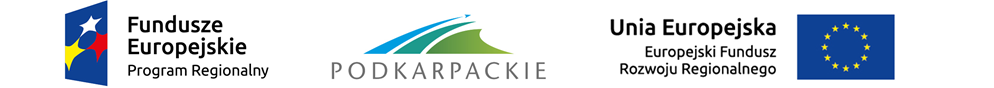 Załącznik nr 2 do Regulaminu naboru projektu pozakonkursowego INSTRUKCJA WYPEŁNIANIA WNIOSKU
 O DOFINANSOWANIErealizacji projektu ze środków Europejskiego Funduszu Rozwoju Regionalnego w ramach Regionalnego Programu Operacyjnego Województwa Podkarpackiego na lata 2014–2020oś priorytetowa I Konkurencyjna i innowacyjna gospodarkaDziałanie: 1.5 „Promowanie przedsiębiorczości – Zintegrowane Inwestycje Terytorialne”Typ projektu: „Strefy aktywności gospodarczej”.INFORMACJE OGÓLNEWypełniając wniosek należy korzystać z Lokalnego systemu Informatycznego Regionalnego Programu Operacyjnego Województwa Podkarpackiego na lata 2014 -2020 (LSI)LSI jest udostępniony na stronie gw.podkarpackie.plPrzed rozpoczęciem wypełniania wniosku o dofinansowanie należy przejść proces rejestracji zakładając własne konto oraz zapoznać się z funkcjonalnościami LSI. Do obsługi wspomnianego systemu wymagany jest dostęp do przeglądarki. Zalecane jest stosowanie najnowszych stabilnych wersji przeglądarek udostępnionych przez producenta lub ich dwóch wersji wstecz: Mozilla Firefox, Google Chrome, Internet Explorer, Opera.Ponadto należy:włączyć zapisywanie „ciasteczek” (cookies) w ustawieniach przeglądarki;wyłączyć blokowanie wyskakujących okienek w ustawieniach przeglądarki;Dodatkowo niezbędne jest stosowanie aplikacji do otwierania plików PDF, np. Adobe Acrobat Reader.INSTRUKCJA UŻYTKOWNIKA LSI RPO WPModuł rejestracji podmiotu zgłaszającego W celu rejestracji podmiotu w systemie należy wejść na stronę gw.podkarpackie.pl i z górnego menu wybrać funkcję „Rejestracja”.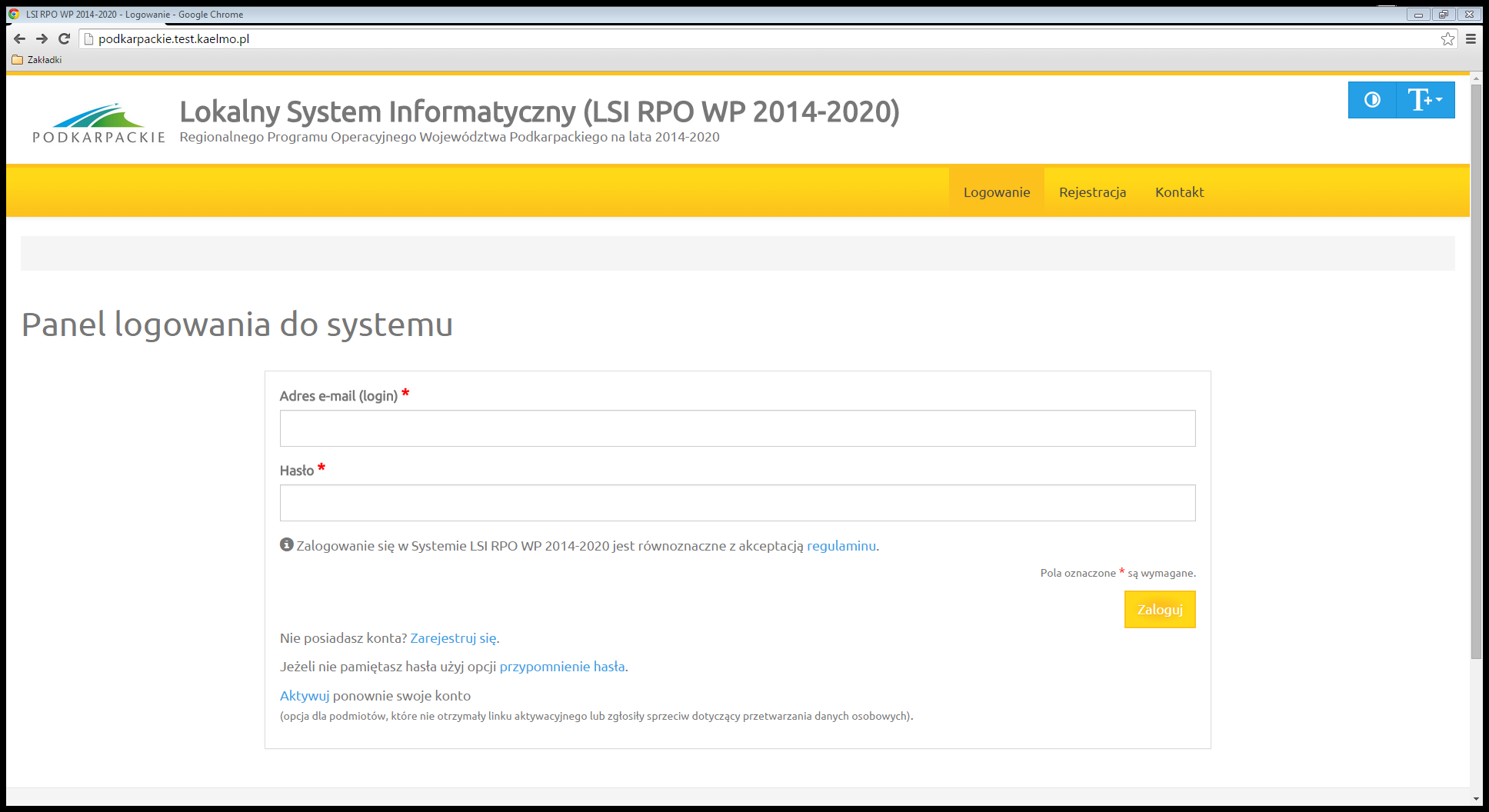 Na początku wyświetla się ekran z prośbą o akceptację przetwarzania danych osobowych 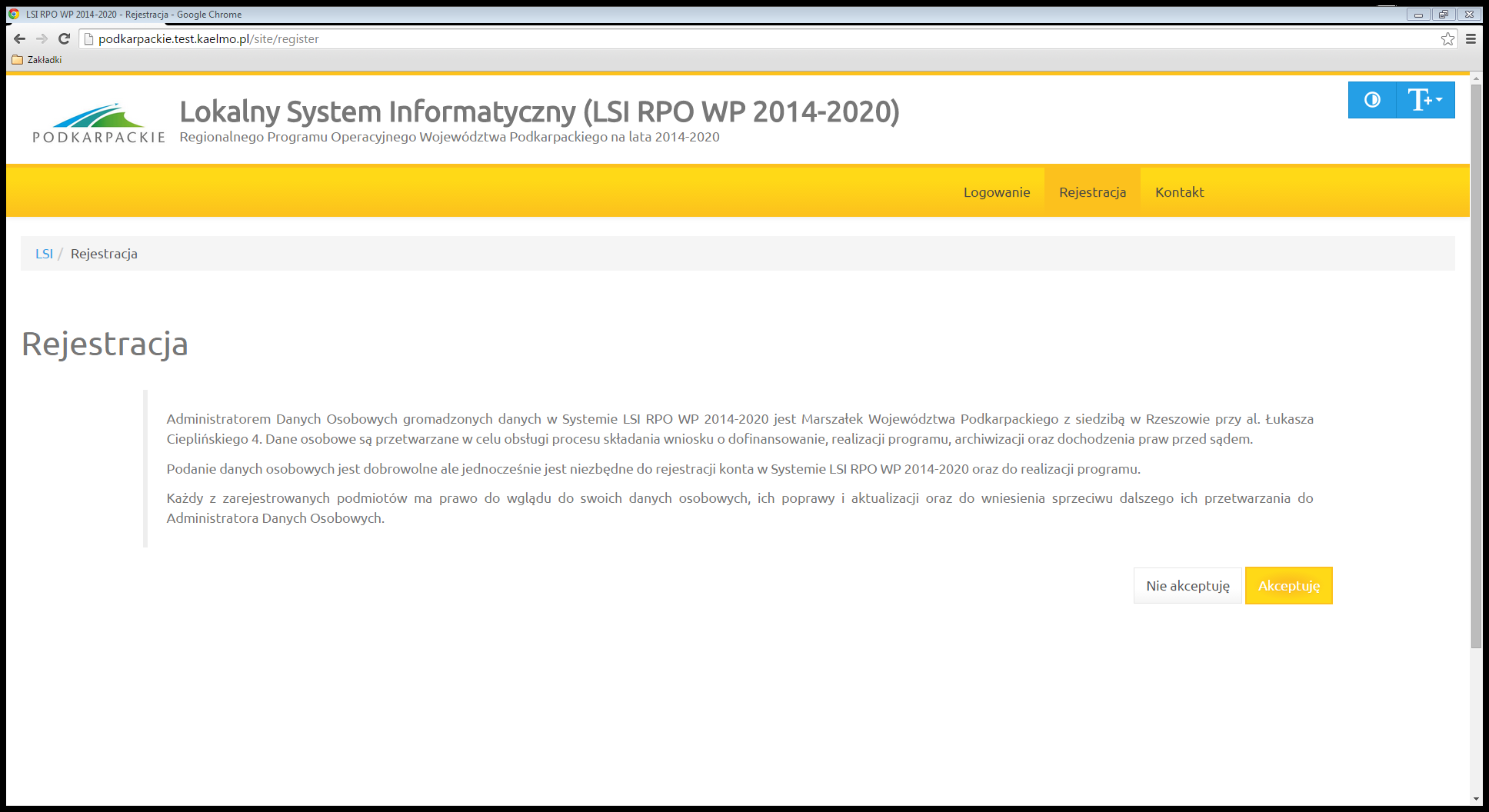 Akceptacja ta jest niezbędna do zarejestrowania konta w systemie. Po akceptacji wyświetlony zostaje formularz rejestracyjny. Należy wypełnić wszystkie pola formularza oraz wyrazić zgodę na przetwarzanie danych osobowych.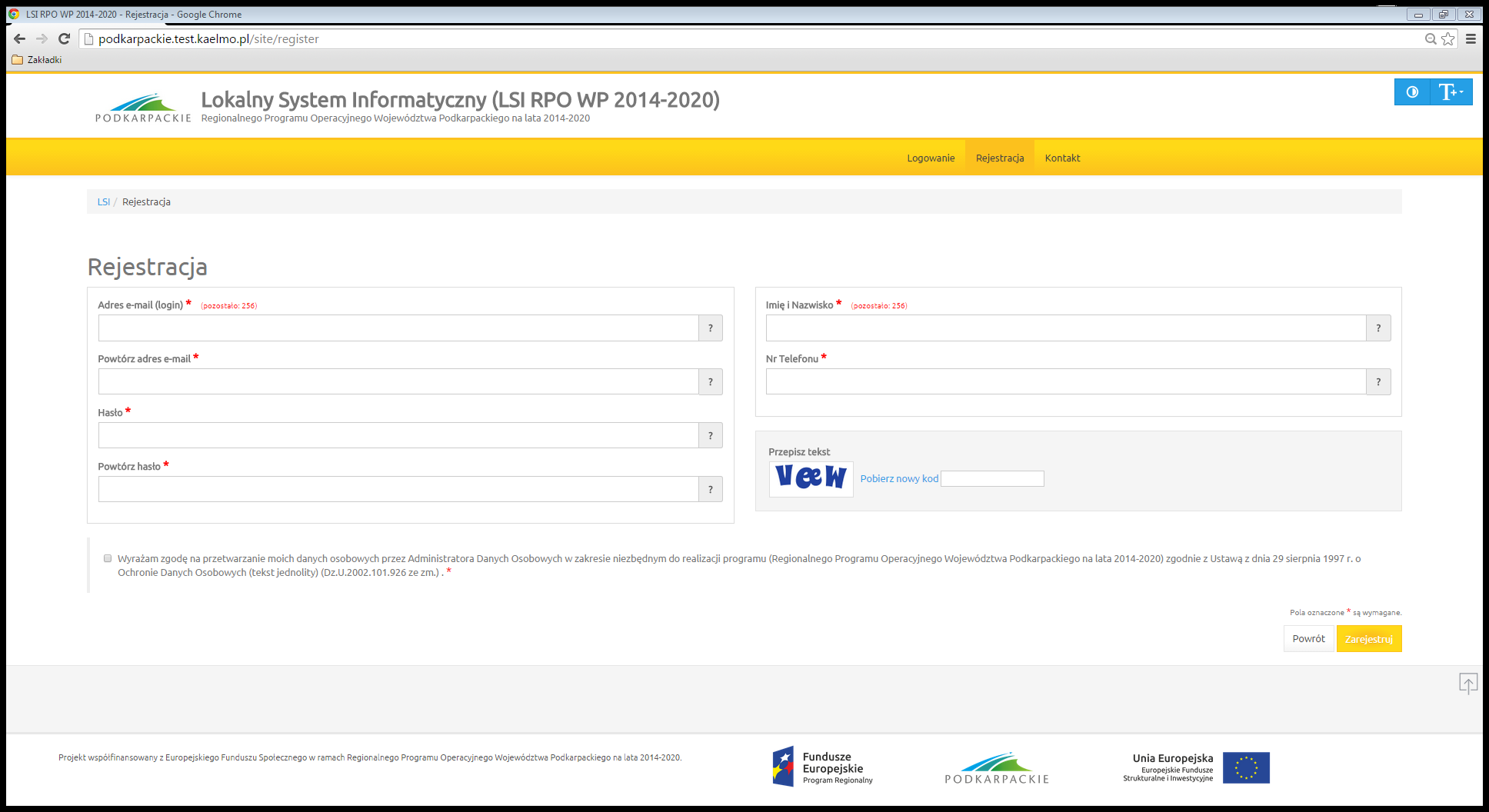 Po wypełnieniu wszystkich pól należy kliknąć na przycisk Zarejestruj. Jeżeli pola nie zostały wypełnione poprawnie otrzymujemy informację zwrotną w jakim zakresie należy poprawić formularz. Jeśli pola zostały wypełnione poprawnie otrzymujemy informację zwrotną 
o prawidłowym przebiegu procesu rejestracji i wysłanym na nasz adres e-mail linku aktywacyjnym.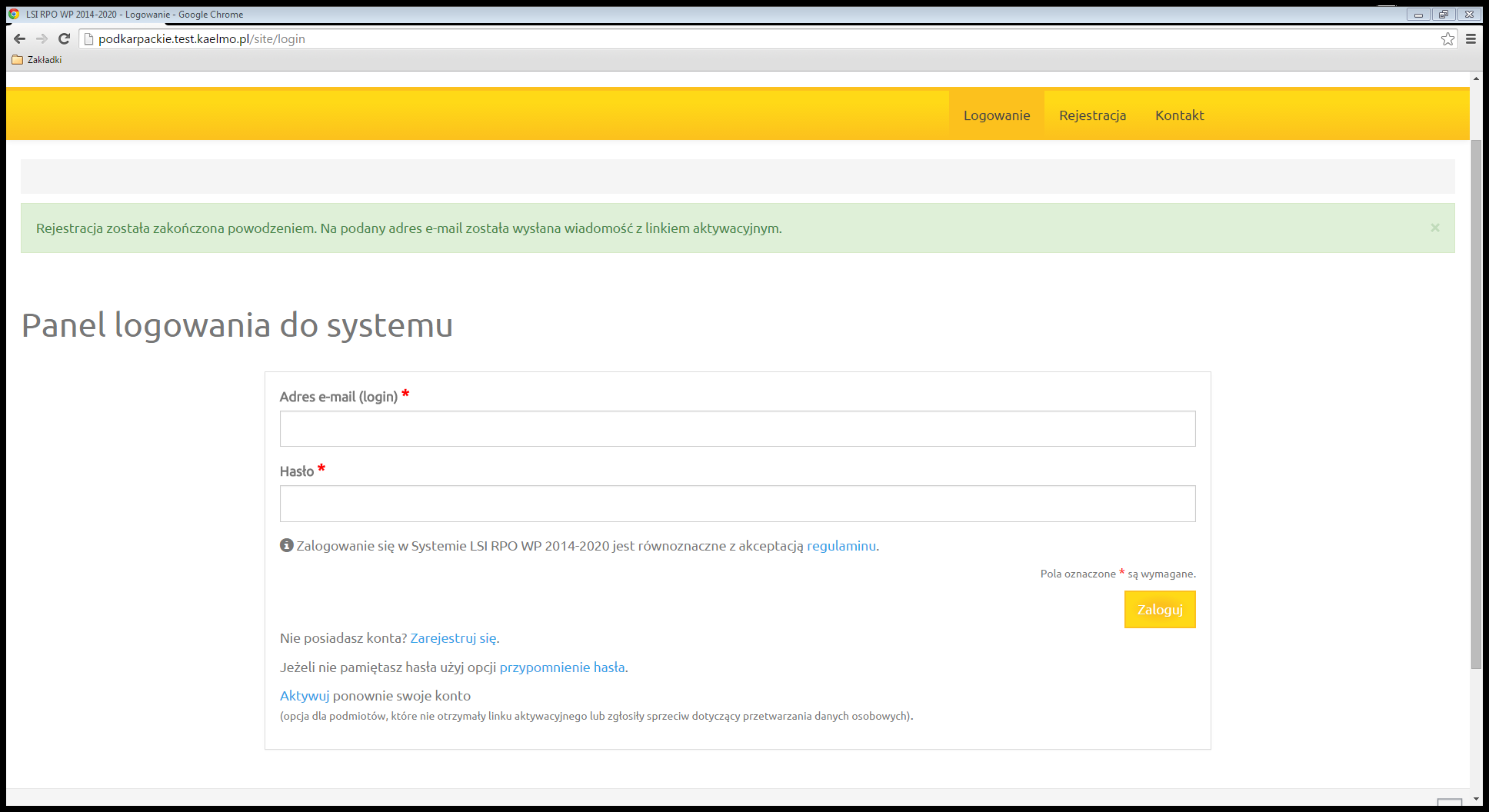 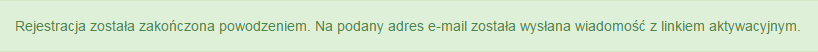 W celu dokończenia rejestracji i aktywacji naszego konta klikamy na link wysłany na podany przez nas adres e-mail. Po aktywacji konta możemy przejść od razu do strony logowania. Odtąd logujemy się do systemu za pomocą podanego podczas procesu rejestracji loginu
 (w formie adresu e-mail) oraz hasła. Wpisujemy je w odpowiednie pola formularza logowania a następnie klikamy przycisk Zaloguj.System po 3 błędnych próbach logowania wymaga przy każdej następnej próbie „przepisania” przez podmiot zgłaszający wyświetlonego ciągu znaków (zabezpieczenie typu Captcha).Funkcja przypomnienia hasłaW przypadku kiedy wnioskodawca zapomni danych logowania może skorzystać z funkcji tzw. „przypomnienia hasła”. Po kliknięciu linku Przypomnienie hasła na formularzu logowania wnioskodawca podaje adres e-mail użyty przy rejestracji. Na ten adres zostaje wysłana automatycznie generowana wiadomość z informacją o loginie, haśle tymczasowym i linkiem umożliwiającym ustawienie nowego hasła. Podmiot zgłaszający po kliknięciu w link przeniesiony zostanie na stronę, gdzie może ustawić nowe hasło. 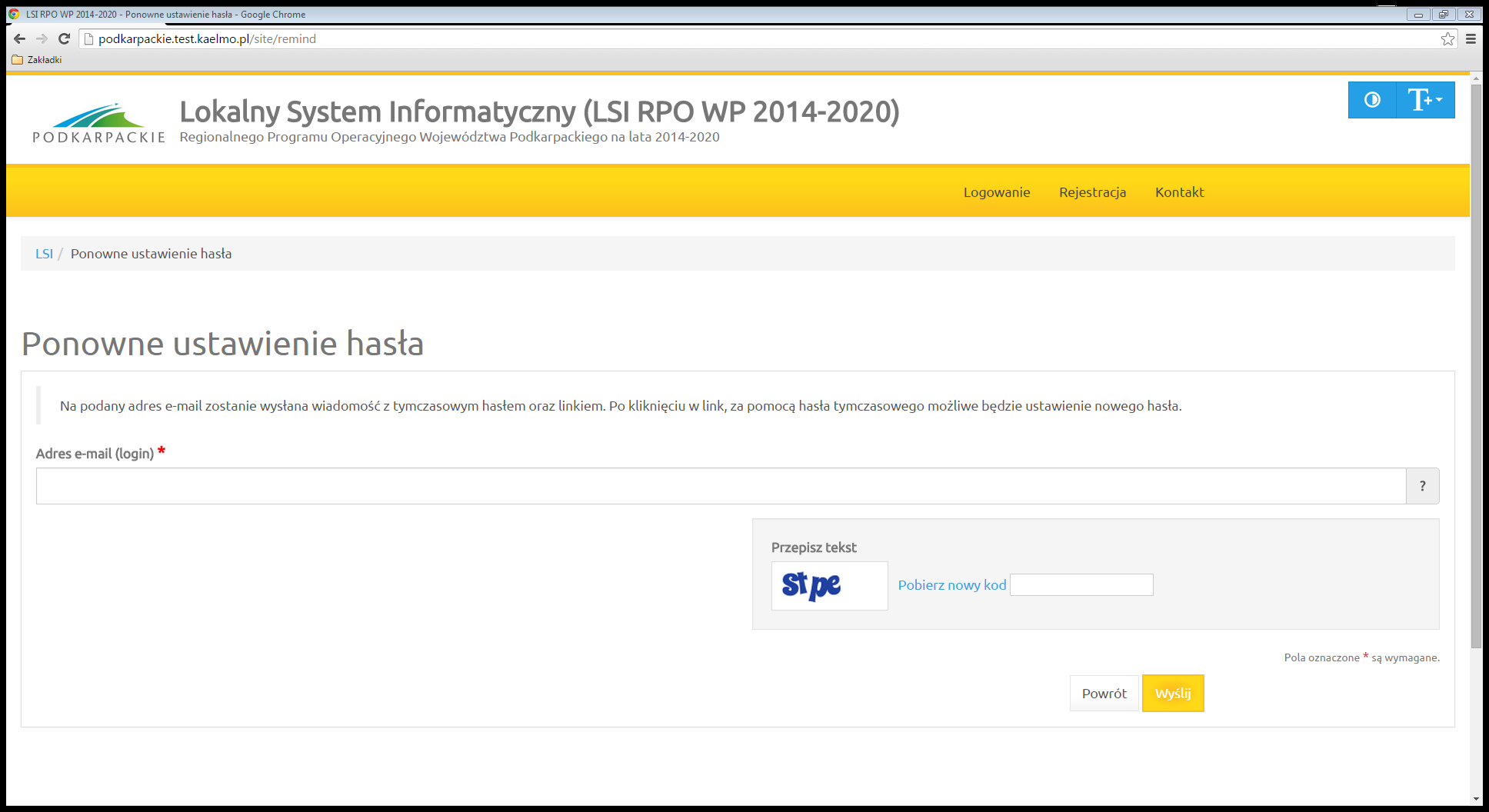 Uwaga: Do ustawienia nowego hasła nie jest konieczne podanie loginu – link umożliwiający ustawienie nowego hasła ma kierować na stronę, gdzie podmiot zgłaszający podaje hasło tymczasowe i dwukrotnie nowe hasło. Jeżeli podmiot zgłaszający nie użyje odnośnika, nadal może logować się na swoje konto za pomocą aktualnego hasła. W przypadku, gdy podanego adresu e-mail nie ma w bazie danych podmiotów System wyświetli komunikat: „Brak zarejestrowanego adresu e-mail”.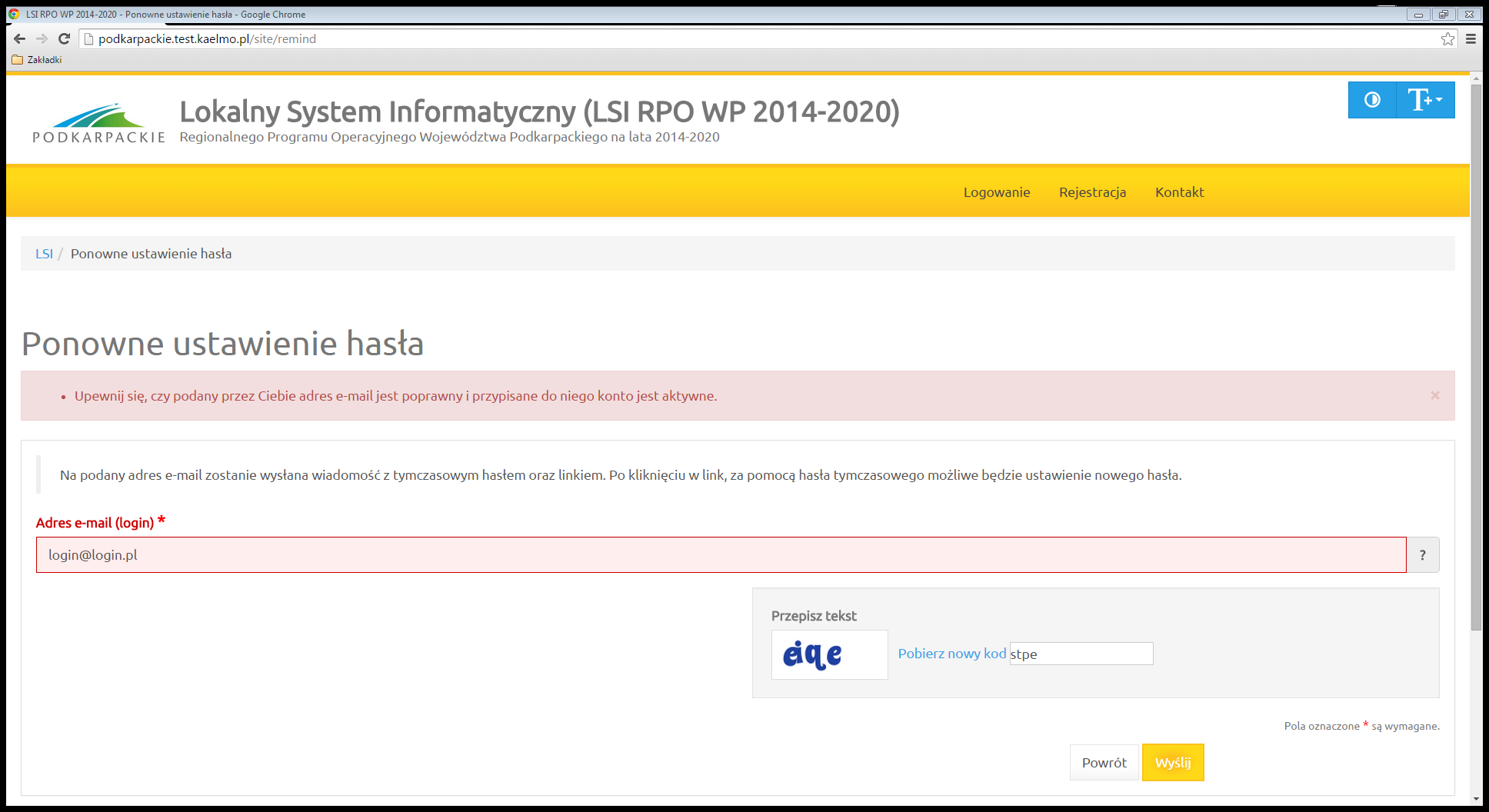 Ponowna aktywacja kontaKonto podmiotu zgłaszającego, który skorzysta z opcji wniesienia sprzeciwu przetwarzania danych osobowych zostaje dezaktywowane – tzn. niemożliwe jest dalsze logowanie do Systemu. 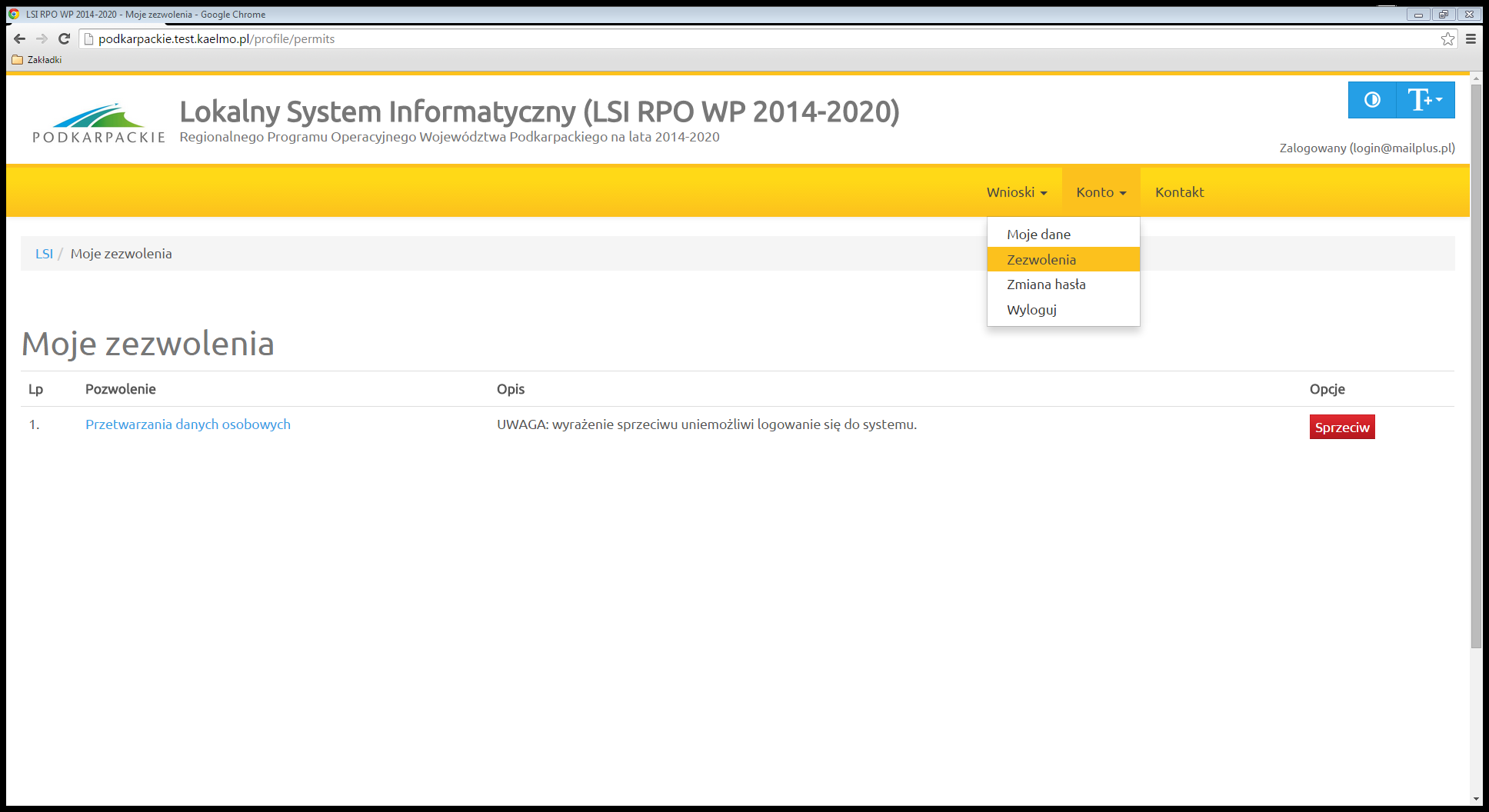 System wymaga potwierdzenia wniesienia sprzeciwu.System umożliwia ponowną aktywację konta po zniesieniu sprzeciwu przetwarzania danych osobowych. Wnioskodawca musi wybrać opcję Aktywuj ponownie swoje konto w Panelu logowania do systemu.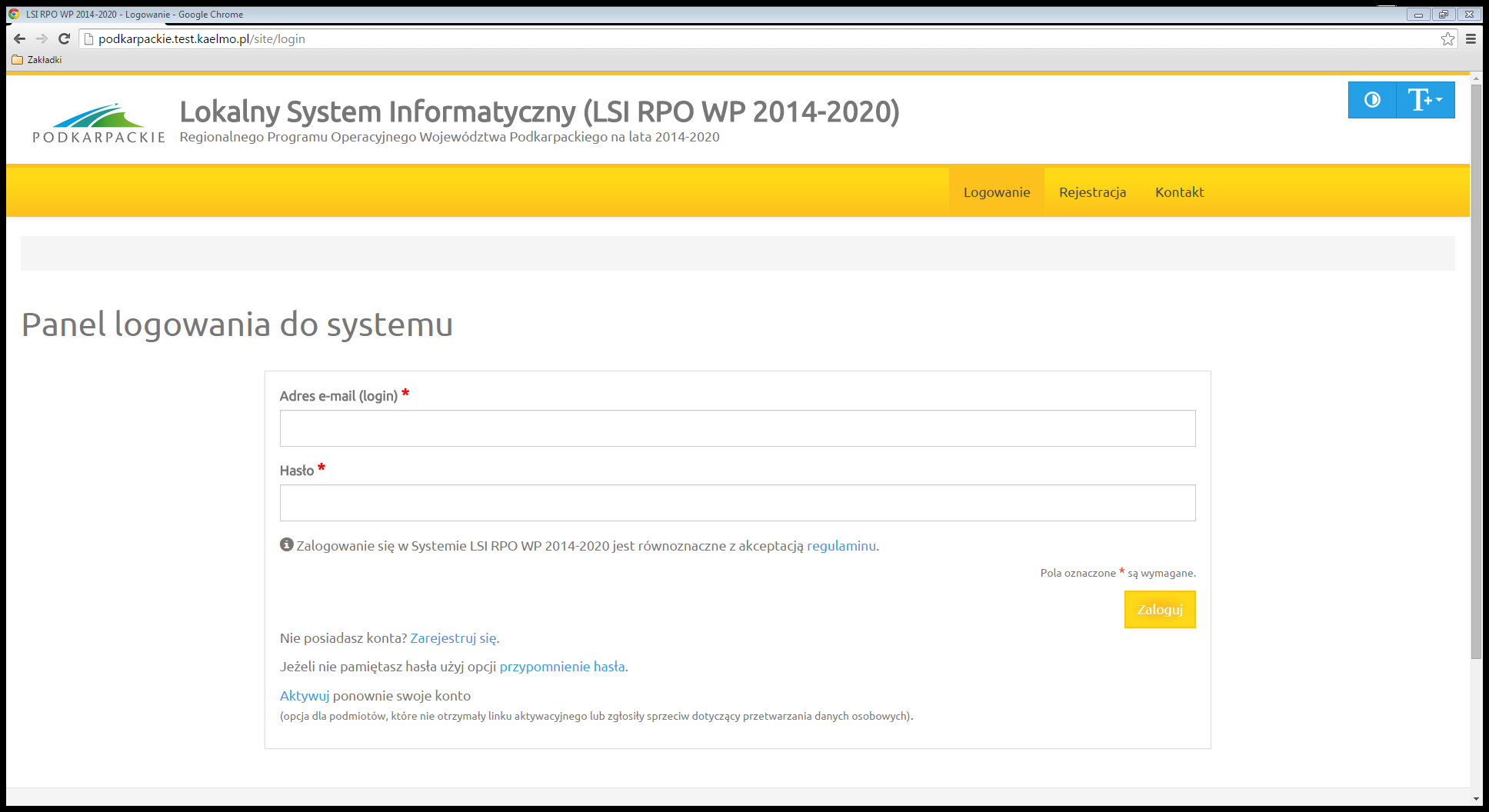 Następnie należy podać adres e-mail podany przy rejestracji aby ponownie aktywować konto (otrzymuje się wtedy link, którego użycie potwierdza wycofanie sprzeciwu).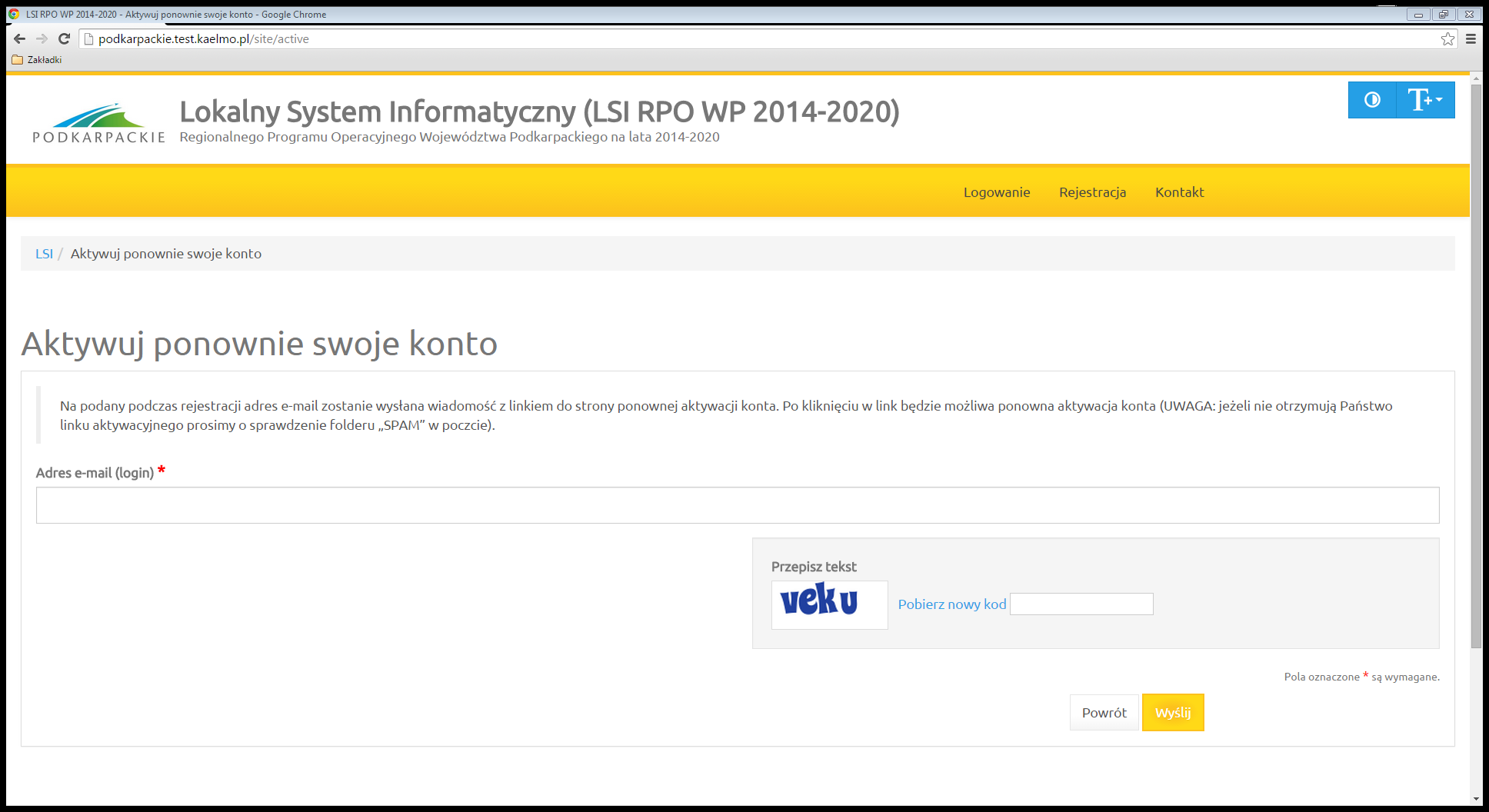 Podmiot zgłaszający nie może wnieść sprzeciwu jeżeli wcześniej udostępnił do edycji wersje robocze wniosków o dofinansowanie innym podmiotom. W pierwszej kolejności musi cofnąć udostępnione wersje robocze wniosków o dofinansowanie a dopiero potem wnieść sprzeciw przetwarzania danych osobowych – w takim przypadku System wyświetli odpowiedni komunikat.Funkcjonalności menuPo zalogowaniu się w systemie użytkownik ma do dyspozycji następujące pozycje menu: WnioskiKontoKontakt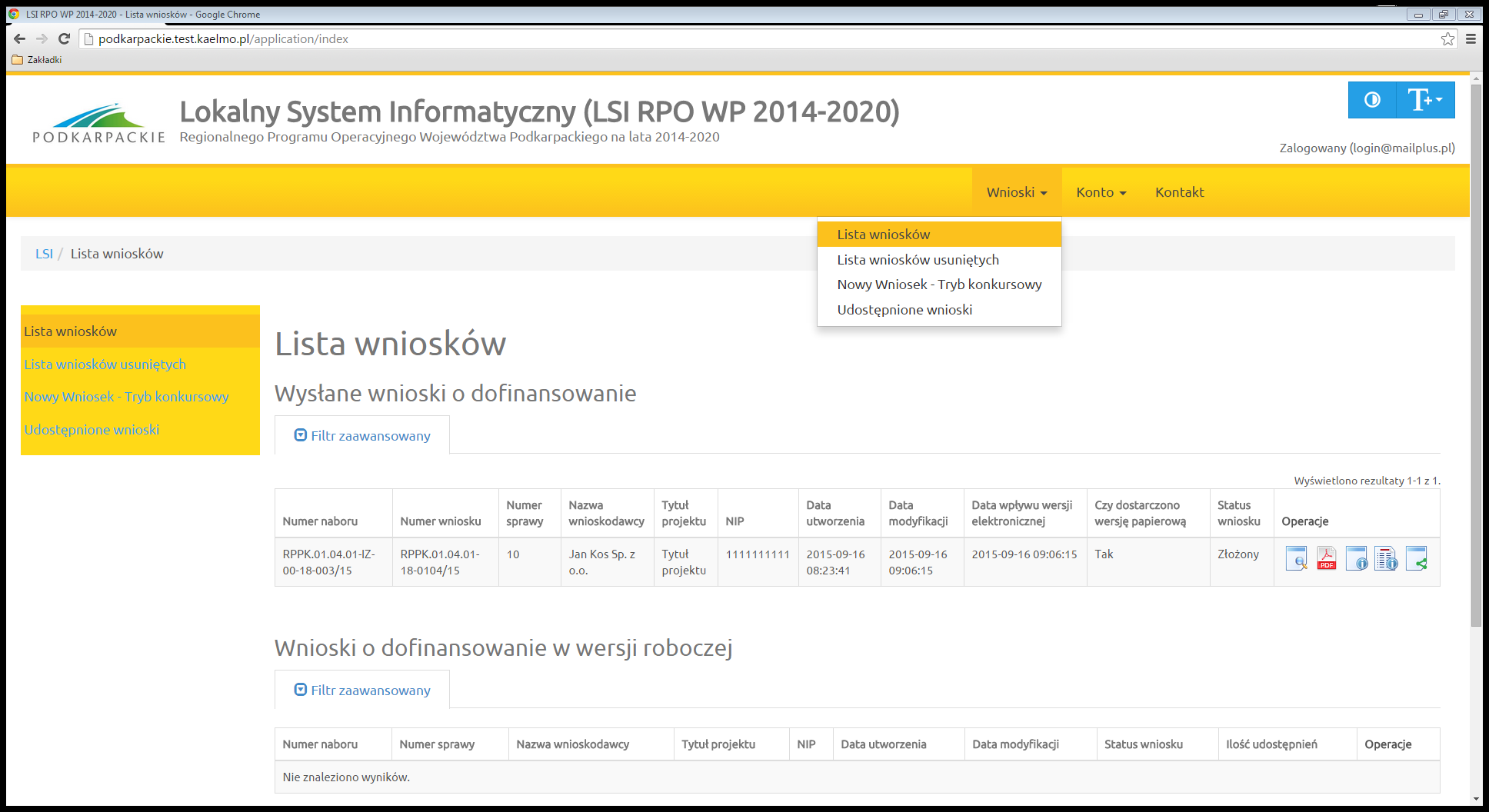 WnioskiLista wnioskówFunkcjonalność pokazuje listę wniosków z podziałem na dwie tabele.Listę wysłanych wniosków o dofinansowanieListę wniosków o dofinansowanie w wersji roboczej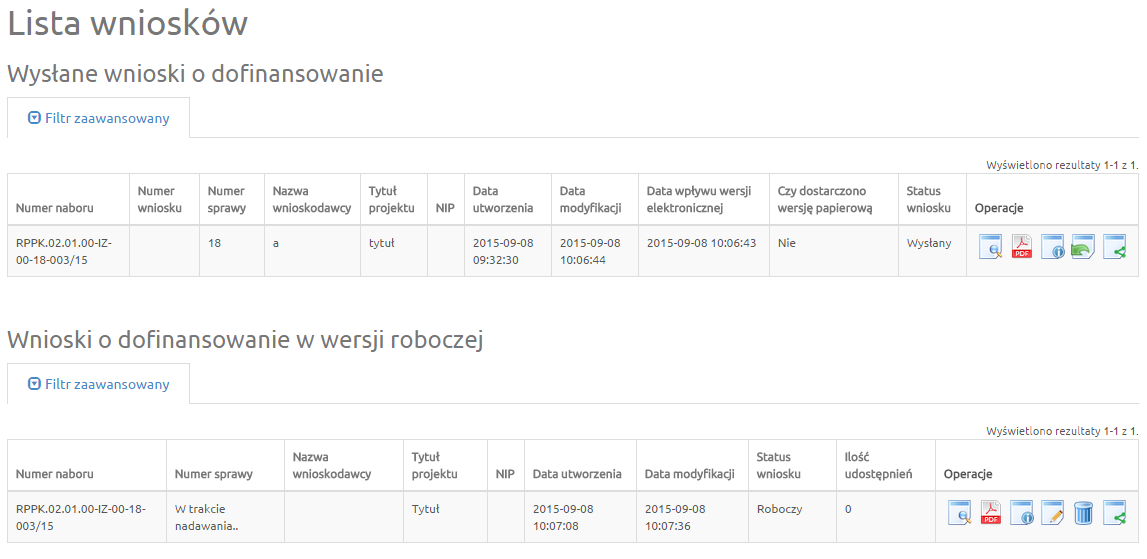 Operacje możliwe do zainicjowania z poziomu list wniosków są następujące:Podgląd - Podgląd wnioskuGenerowanie PDF - Wygenerowanie wniosku do pliku PDF w ustalonym formacieSzczegóły - Wyświetlenie podstawowych informacji nt. wnioskuEdycja - Edycja wniosku – dostępna jedynie dla wybranych statusów wnioskuUsunięcie wniosku w wersji roboczej - Usunięcie wniosku w trybie roboczymUdostępnij wniosek - Udostępnienie wnioskuWycofanie wniosku – możliwe jedynie w przypadku wniosków złożonychPrzywrócenie wniosku – w przypadku listy wniosków usuniętych dla których nie została rozpoczęta procedura ocenyLista wniosków usuniętych Funkcjonalność wyświetla listę usuniętych wniosków 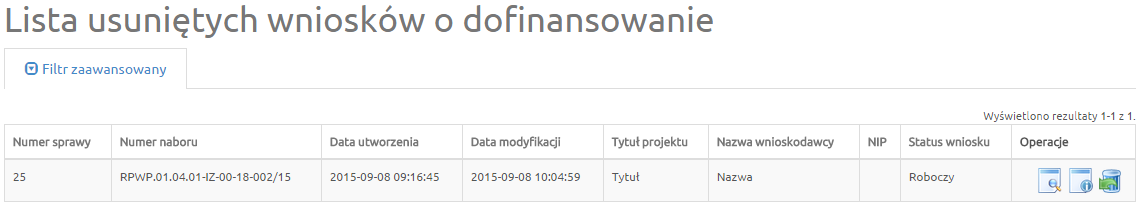 Dla każdego usuniętego wniosku dostępne są następujące operacje:Podgląd – Podgląd wnioskuSzczegóły - Wyświetlenie podstawowych informacji nt. wnioskuPrzywrócenie wniosku w wersji roboczej - usunięcie wniosku w trybie roboczym.Nowy wniosek – tryb konkursowy W celu wypełnienia nowego wniosku należy wybrać odpowiedni nabór, a następnie kliknąć na ikonę „Utwórz wniosek” w kolumnie "Operacje z prawej strony listy. Po potwierdzeniu 
w okienku dialogowym, że chcemy utworzyć nowy wniosek w wersji roboczej zostajemy przeniesieni do formularza wniosku. 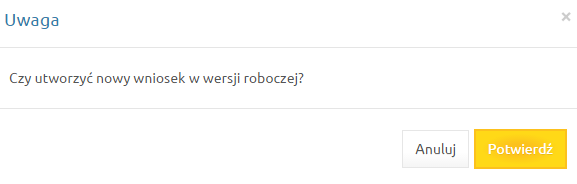 Podczas wypełniania wniosku, w każdym kroku, u dołu formularza mamy do dyspozycji następujące przyciski Zapisz wersję roboczą – Służy do zapisywania wniosku w trybie roboczym (możliwe zawsze bez względu na komunikaty walidacyjne)Zatwierdź wersję końcową i wyślij – Służy do zapisania ostatecznej wersji wniosku 
i wysłania go po uprzedniej walidacji (sprawdzeniu poprawności wszystkich danych wprowadzonych 
w formularzu wniosku - system wypisze ewentualne błędy do poprawienia)Sprawdź – Uruchomienie walidacji (uruchomienie procedury sprawdzania poprawności wszystkich danych wprowadzonych w formularzu wniosku, tej samej, która jest wykorzystywana podczas procedury zatwierdzania wniosku)Anuluj – Opuszczenie edycji wniosku bez zapisywaniaGeneruj PDF – Generowanie pliku do PDF w ustalonym formacie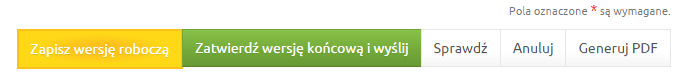 Nowy wniosek – tryb pozakonkursowyNależy postępować analogicznie jak w punkcie 2.4.1.3.Uwaga: wniosek w trybie pozakonkursowym może utworzyć wyłącznie podmiot, któremu wcześniej administrator LSI udostępni taką możliwość. Wyłącznie takiemu podmiotowi zostanie udostępniona funkcjonalność „Nowy wniosek – tryb pozakonkursowy”; dla pozostałych użytkowników LSI będzie ona niewidoczna. Podmioty uprawnione do składania wniosków w trybie pozakonkursowym powinny wystosować pismo do DWP z wnioskiem o udostępnieniem ww. funkcjonalności, podając dane identyfikacyjne, w tym login (adres e-mail) konta w LSI. Udostępnione wnioskiFunkcjonalność wyświetla listę udostępnionych wniosków 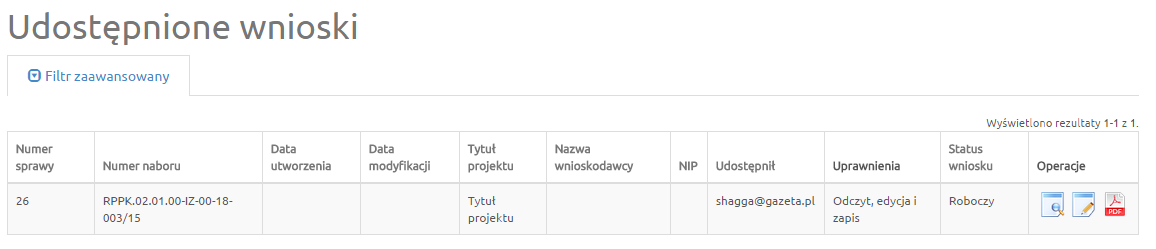 Dla każdego wniosku mamy dostępne następujące operacje:Podgląd – Podgląd wnioskuEdycja – Edytowanie wnioskuGenerowanie PDF – Generowanie pliku do PDF w ustalonym formacieKonto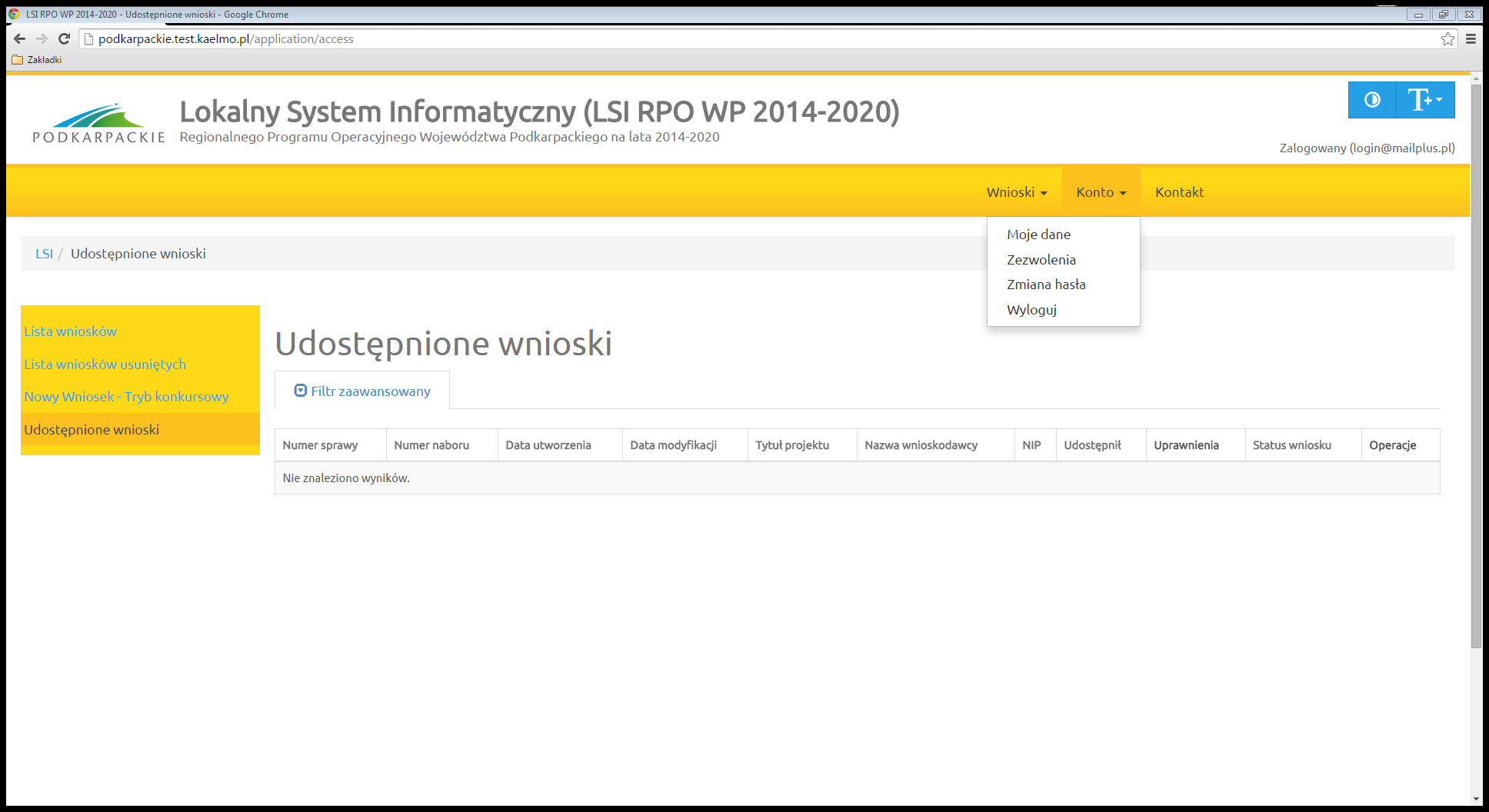 Moje daneWidok przedstawiający formularz z danymi wprowadzonymi podczas rejestracji w systemie. Dane można uaktualnić/zmienić a następnie zatwierdzić przyciskiem „Zapisz”. 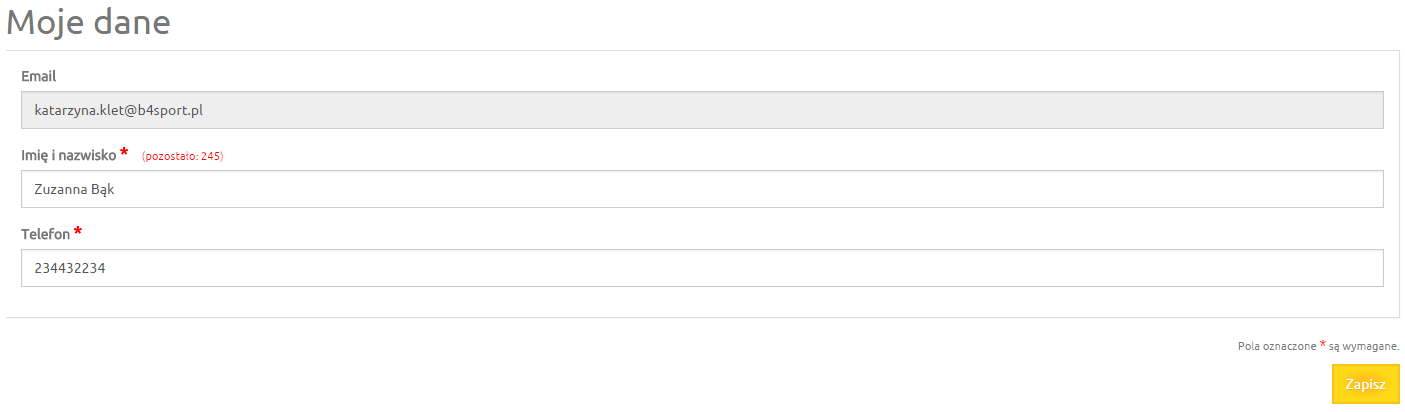 ZezwoleniaW tym widoku wyświetla się lista zezwoleń, których udzielił użytkownik. Dostępna jest opcja sprzeciwu do wcześniej udzielonego zezwolenia.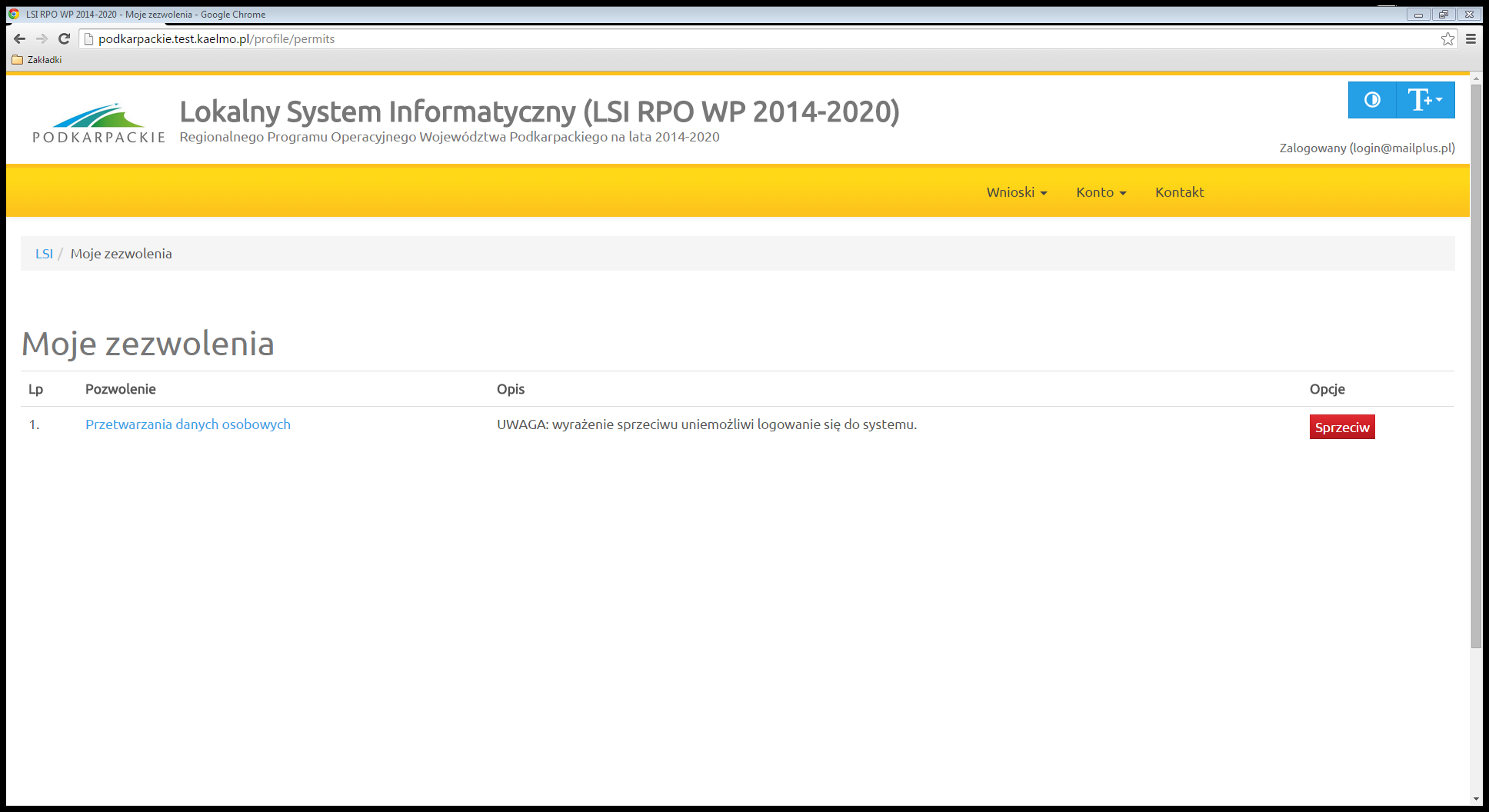 Zmiana hasłaZa pomocą tej funkcji możemy zmienić dotychczasowe hasło na inne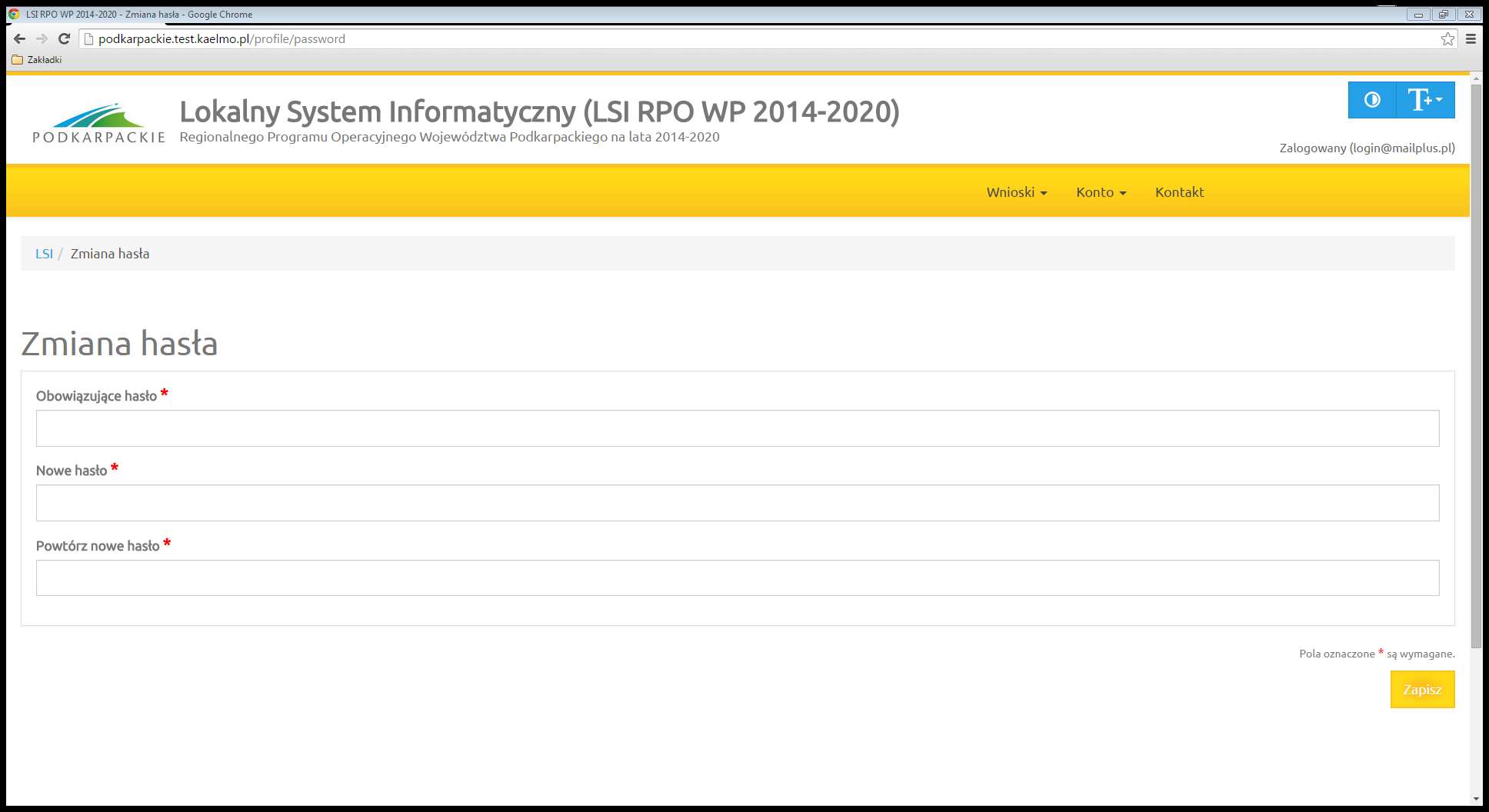 WylogujFunkcja służąca do wylogowania z systemu. Po jej użyciu zostajemy przeniesieni na formularz logowania.KontaktFunkcjonalność kontakt służy do zgłaszania błędów dotyczących działania Lokalnego Systemu Informatycznego Regionalnego Programu Operacyjnego Województwa Podkarpackiego na lata 2014-2020.INSTRUKCJA WYPEŁNIANIA WNIOSKU O DOFINANSOWANIEDane podstawoweOpis projektuHarmonogram i wskaźnikiCzęść finansowaZałącznikiOświadczenia WnioskodawcyKażdy wnioskodawca ma obowiązek zapoznać się ze wszystkimi oświadczeniami wymienionymi 
w części F formularza wniosku o dofinansowanie. Złożenie wniosku jest równoznaczne z ich akceptacją.Data i podpisyUWAGI KOŃCOWEWniosek o dofinansowanie projektu należy sporządzić w wersji elektronicznej oraz wersji papierowej. Po zakończeniu procesu wypełniania wniosku w LSI należy poddać go walidacji przy pomocy funkcji „Sprawdź”. Jeżeli wszystkie wymagane pola we wniosku zostały wypełnione należy użyć funkcjonalności: „Zatwierdź wersję końcową i wyślij”. Wniosek nie zostanie wysłany jeżeli system walidacji napotka błędy w sposobie wypełnienia formularza (np. nie zostały wypełnione wszystkie wymagane pola). Ważne: w przypadku wniosków skierowanych do korekty (na jakimkolwiek etapie jego oceny),  
a następnie skorygowanych i wysłanych przez wnioskodawcę w LSI, wnioskodawca nie ma możliwości jego późniejszego wycofania i powrotu do edycji. W związku z tym, przed zatwierdzeniem wersji końcowej i wysłaniem wniosku, należy zwrócić uwagę czy zostały uwzględnione wszystkie zmiany we wniosku.LSI nie weryfikuje poprawności wprowadzenia danych pod względem merytorycznym (np. czy wprowadzone daty rozpoczęcia i zakończenie projektu są zgodne z Regulaminem naboru).Po wysłaniu wniosku w LSI należy pobrać plik PDF wysłanego wniosku, zapisać go na komputerze i wydrukować w 1 egzemplarzu. Papierowa wersja wniosku 
o dofinasowanie powinna być podpisana czytelnie (lub parafowana z imienną pieczątką) przez osoby uprawnione do reprezentowania wnioskodawcy lub upoważnione do podpisania wniosku, wymienione w punkcie A.11.Uwaga: Wysłanie wniosku wyłącznie drogą elektroniczną w LSI nie jest uznawane za skuteczne złożenie wniosku. Za skutecznie złożony wniosek uznaje się wyłącznie wniosek, który został wysłany drogą elektroniczną w systemie LSI, a następnie złożony w terminie w wersji papierowej w IZ RPO WP 2014 – 2020. Oba wnioski muszą posiadać tą samą sumę kontrolną.Wniosek w wersji papierowej, dostarczony do IZ RPO WP 2014 – 2020, nie zostanie zarejestrowany, jeżeli w systemie LSI nie będzie znajdowała się uprzednio wysłana kopia elektroniczna wniosku o tej samej sumie kontrolnej.NrNazwa modułu/polaOpisOpisA.1Data wpływu, nr wnioskuData wpływu, nr wnioskuData wpływu, nr wnioskuA.1Data wpływuPola wypełniane są automatycznie.Pola wypełniane są automatycznie.A.1Nr w systemie informatycznymPola wypełniane są automatycznie.Pola wypełniane są automatycznie.A.1Numer sprawyPola wypełniane są automatycznie.Pola wypełniane są automatycznie.A.1Numer naboruPola wypełniane są automatycznie.Pola wypełniane są automatycznie.A.1KorektaPola wypełniane są automatycznie.Pola wypełniane są automatycznie.A.2Nazwa wnioskodawcyPole wypełniane automatycznie po uzupełnieniu danych w punkcie A.9Pole wypełniane automatycznie po uzupełnieniu danych w punkcie A.9A.3Tytuł projektuTytuł projektu powinien stanowić krótką, jednoznaczną nazwę, tak aby w sposób jasny identyfikował projekt, a jednocześnie nie powielał tytułu innych projektów, realizowanych przez wnioskodawcę lub przez inne podmioty. W przypadku działania 1.5 RPO WP 2014-2020 tytuł projektu powinien być zgodny z Kartą przedsięwzięcia / projektu zintegrowanego.Tytuł projektu powinien stanowić krótką, jednoznaczną nazwę, tak aby w sposób jasny identyfikował projekt, a jednocześnie nie powielał tytułu innych projektów, realizowanych przez wnioskodawcę lub przez inne podmioty. W przypadku działania 1.5 RPO WP 2014-2020 tytuł projektu powinien być zgodny z Kartą przedsięwzięcia / projektu zintegrowanego.A.4Oznaczenie osi priorytetowej RPOOznaczenie osi priorytetowej RPOOznaczenie osi priorytetowej RPOA.4Program operacyjnyPole uzupełnione wartością Regionalny Program Operacyjny Województwa Podkarpackiego na lata 2014-2020 (nieedytowalne)Pole uzupełnione wartością Regionalny Program Operacyjny Województwa Podkarpackiego na lata 2014-2020 (nieedytowalne)A.4Oś priorytetowaPole uzupełnione wartością: Oś priorytetowa I. Konkurencyjna 
i innowacyjna gospodarka (nieedytowalne).Pole uzupełnione wartością: Oś priorytetowa I. Konkurencyjna 
i innowacyjna gospodarka (nieedytowalne).A.4DziałaniePole uzupełnione wartością: Działanie 1.5 Promowanie przedsiębiorczości – Zintegrowane Inwestycje Terytorialne (nieedytowalne).Pole uzupełnione wartością: Działanie 1.5 Promowanie przedsiębiorczości – Zintegrowane Inwestycje Terytorialne (nieedytowalne).A.4PoddziałaniePole niewypełnione (nieedytowalne).Pole niewypełnione (nieedytowalne).A.5Wartość wydatków ogółem i kwota wnioskowanej dotacjiPola uzupełniają się automatycznie bo uzupełnieniu części 
D wniosku.Pola uzupełniają się automatycznie bo uzupełnieniu części 
D wniosku.A.6Ogólne informacje o projekcieOgólne informacje o projekcieOgólne informacje o projekcieA.6Rodzaj projektuNależy wybrać opcję „Pozakonkursowy”.W ramach działania 1.5 RPO WP 2014 – 2020, typ: „Strefy aktywności gospodarczej” projekty wybierane są wyłącznie w trybie pozakonkursowym.Należy wybrać opcję „Pozakonkursowy”.W ramach działania 1.5 RPO WP 2014 – 2020, typ: „Strefy aktywności gospodarczej” projekty wybierane są wyłącznie w trybie pozakonkursowym.A.6Partnerstwo publiczno-prywatneNależy wybrać wartość „Nie”. W ramach naboru nie przewidziano możliwości realizacji projektów w formie partnerstwa publiczno – prywatnego.Należy wybrać wartość „Nie”. W ramach naboru nie przewidziano możliwości realizacji projektów w formie partnerstwa publiczno – prywatnego.A.6Powiązanie ze strategiamiNależy wybrać te strategie z pośród wymienionych na liście, 
z których celami jest zgodna realizacja projektu. Należy wybrać Strategię ZIT Rzeszowskiego Obszaru Funkcjonalnego dla danego obszaru, gdyż warunkiem koniecznym do otrzymania środków na finansowanie projektu będzie wpisanie się projektu w założenia ww. strategii.Ponadto należy wybrać Strategię rozwoju województwa – Podkarpackie 2020 – ponieważ zgodność Strategii ZIT z kierunkami rozwoju w niej wskazanymi podlegała ocenie w Karcie opinii w zakresie zgodności Strategii ZIT ROF z możliwościami finansowania ZIT 
w ramach RPO WP na lata 2014-2020.Należy wybrać również inne strategie jeżeli projekt się do nich odnosi.W studium wykonalności należy przedstawić uzasadnienie dla dokonanego wyboru; odnieść się do ww. strategii i wykazać związek projektu z ich celami.Należy wybrać te strategie z pośród wymienionych na liście, 
z których celami jest zgodna realizacja projektu. Należy wybrać Strategię ZIT Rzeszowskiego Obszaru Funkcjonalnego dla danego obszaru, gdyż warunkiem koniecznym do otrzymania środków na finansowanie projektu będzie wpisanie się projektu w założenia ww. strategii.Ponadto należy wybrać Strategię rozwoju województwa – Podkarpackie 2020 – ponieważ zgodność Strategii ZIT z kierunkami rozwoju w niej wskazanymi podlegała ocenie w Karcie opinii w zakresie zgodności Strategii ZIT ROF z możliwościami finansowania ZIT 
w ramach RPO WP na lata 2014-2020.Należy wybrać również inne strategie jeżeli projekt się do nich odnosi.W studium wykonalności należy przedstawić uzasadnienie dla dokonanego wyboru; odnieść się do ww. strategii i wykazać związek projektu z ich celami.A.6Typ projektuZ listy rozwijanej należy wybrać opcję: „Projekt ZIT”.Z listy rozwijanej należy wybrać opcję: „Projekt ZIT”.A.6Pomoc publicznaZ listy rozwijanej należy wybrać: „Bez pomocy publicznej”.W przypadku projektów realizowanych w ramach działania 1.5 RPO WP 2014-2020 wsparcie zostanie udzielone wyłącznie tym projektom, które nie są objęte zasadami pomocy publicznej.Dofinansowanie ze środków Regionalnego Programu Operacyjnego projektów polegających na przygotowaniu terenu pod inwestycje przedsiębiorców, w szczególności poprzez uzbrojenie i skomunikowanie terenu przez jednostki samorządu terytorialnego nie stanowi pomocy publicznej dla j.s.t.Pomoc publiczna może jednak wystąpić w sytuacji gdy j.s.t. realizuje projekt uzbrajania terenu pod inwestycje na potrzeby konkretnych przedsiębiorców. Dodatkowe informacje w tym zakresie zawarto w § 11 Regulaminu naboru.W związku z tym wnioskodawca będzie musiał w studium wykonalności przedstawić szczegółowe informacje, między innymi na temat sposobu zarządzania wytworzoną w ramach projektu infrastrukturą 
a w przypadku, gdy powstała w ramach projektu infrastruktura zostanie przekazana do zarządzania innemu podmiotowi - podać formę czynności prawnej przekazania oraz przedstawić wszystkie warunki na jakich się ono odbędzie Należy dokonać analizy przyjętych rozwiązań w tym zakresie pod kątem przesłanek wystąpienia pomocy publicznej.Jeżeli Wnioskodawca zamierza przekazać część nieruchomości nieodpłatnie w trwały zarząd swojej jednostce organizacyjnej, należy podać jej nazwę. W takiej sytuacji nie zachodzi pomoc publiczna, gdyż usługi w zakresie dostarczania wody i odbioru ścieków należą do zadań własnych Gminy.Z listy rozwijanej należy wybrać: „Bez pomocy publicznej”.W przypadku projektów realizowanych w ramach działania 1.5 RPO WP 2014-2020 wsparcie zostanie udzielone wyłącznie tym projektom, które nie są objęte zasadami pomocy publicznej.Dofinansowanie ze środków Regionalnego Programu Operacyjnego projektów polegających na przygotowaniu terenu pod inwestycje przedsiębiorców, w szczególności poprzez uzbrojenie i skomunikowanie terenu przez jednostki samorządu terytorialnego nie stanowi pomocy publicznej dla j.s.t.Pomoc publiczna może jednak wystąpić w sytuacji gdy j.s.t. realizuje projekt uzbrajania terenu pod inwestycje na potrzeby konkretnych przedsiębiorców. Dodatkowe informacje w tym zakresie zawarto w § 11 Regulaminu naboru.W związku z tym wnioskodawca będzie musiał w studium wykonalności przedstawić szczegółowe informacje, między innymi na temat sposobu zarządzania wytworzoną w ramach projektu infrastrukturą 
a w przypadku, gdy powstała w ramach projektu infrastruktura zostanie przekazana do zarządzania innemu podmiotowi - podać formę czynności prawnej przekazania oraz przedstawić wszystkie warunki na jakich się ono odbędzie Należy dokonać analizy przyjętych rozwiązań w tym zakresie pod kątem przesłanek wystąpienia pomocy publicznej.Jeżeli Wnioskodawca zamierza przekazać część nieruchomości nieodpłatnie w trwały zarząd swojej jednostce organizacyjnej, należy podać jej nazwę. W takiej sytuacji nie zachodzi pomoc publiczna, gdyż usługi w zakresie dostarczania wody i odbioru ścieków należą do zadań własnych Gminy.A.6Grupa projektówNależy wybrać opcję „Nie”.Należy wybrać opcję „Nie”.A.6Numer grupy projektówPole nieedytowalne po wyborze opcji „Nie” w polu „Grupa projektów”.Pole nieedytowalne po wyborze opcji „Nie” w polu „Grupa projektów”.A.6Projekt partnerskiNależy wybrać właściwą opcję. W polu wskazuje się czy projekt objęty wnioskiem o dofinansowanie jest projektem partnerskim.W przypadku wyboru opcji „Tak” aktywne staje się pole A.13, w którym należy podać dane właściwe dla partnerów wnioskodawcy.Partnerami w projekcie mogą być wyłącznie te podmioty, które znajdującą się w katalogu beneficjentów w działaniu 1.5, typ: „Strefy aktywności gospodarczej” RPO WP 2014-2020 i wymienione są 
w § 4 Regulaminu naboru.Należy wybrać właściwą opcję. W polu wskazuje się czy projekt objęty wnioskiem o dofinansowanie jest projektem partnerskim.W przypadku wyboru opcji „Tak” aktywne staje się pole A.13, w którym należy podać dane właściwe dla partnerów wnioskodawcy.Partnerami w projekcie mogą być wyłącznie te podmioty, które znajdującą się w katalogu beneficjentów w działaniu 1.5, typ: „Strefy aktywności gospodarczej” RPO WP 2014-2020 i wymienione są 
w § 4 Regulaminu naboru.A.6Instrumenty finansoweNależy wybrać wartość „Nie”. W ramach naboru nie przewidziano wsparcia dotacyjnego w formie zwrotnej .Należy wybrać wartość „Nie”. W ramach naboru nie przewidziano wsparcia dotacyjnego w formie zwrotnej .A.6Duży projektNależy wybrać wartość „Nie”.W ramach naboru nie przewiduje się realizacji dużych projektów inwestycyjnych w rozumieniu zapisów Rozporządzenia Komisji (UE) Nr 651/2014 z dnia 17 czerwca 2014 r. uznającego niektóre rodzaje pomocy za zgodnie z rynkiem wewnętrznym w zastosowaniu art. 107 i 108 Traktatu. Zgodnie z ww. rozporządzeniem „duży projekt inwestycyjny” oznacza inwestycję początkową, której koszty kwalifikowalne, obliczane 
z zastosowaniem cen i kursów wymiany w dniu przyznania pomocy, przekraczają 50 mln Euro.Należy wybrać wartość „Nie”.W ramach naboru nie przewiduje się realizacji dużych projektów inwestycyjnych w rozumieniu zapisów Rozporządzenia Komisji (UE) Nr 651/2014 z dnia 17 czerwca 2014 r. uznającego niektóre rodzaje pomocy za zgodnie z rynkiem wewnętrznym w zastosowaniu art. 107 i 108 Traktatu. Zgodnie z ww. rozporządzeniem „duży projekt inwestycyjny” oznacza inwestycję początkową, której koszty kwalifikowalne, obliczane 
z zastosowaniem cen i kursów wymiany w dniu przyznania pomocy, przekraczają 50 mln Euro.A.7Klasyfikacja projektuKlasyfikacja projektuKlasyfikacja projektuA.7Zakres interwencji (dominujący)Pole nieedytowalne z domyślnie ustawioną wartością.W przypadku działania 1.5 RPO WP 2014-2020, typ projektów: „Strefy aktywności gospodarczej” właściwą kategorią interwencji jest kategoria o kodzie 072 pn. „Infrastruktura biznesowa dla MŚP 
(w tym parki przemysłowe i obiekty)”.Pole nieedytowalne z domyślnie ustawioną wartością.W przypadku działania 1.5 RPO WP 2014-2020, typ projektów: „Strefy aktywności gospodarczej” właściwą kategorią interwencji jest kategoria o kodzie 072 pn. „Infrastruktura biznesowa dla MŚP 
(w tym parki przemysłowe i obiekty)”.A.7Zakres interwencji (uzupełniający)Pole zablokowane do edycji bez domyślnej wartości.W ramach działania 1.5 RPO WP, typ projektów: „Strefy aktywności gospodarczej” nie przewiduje się realizacji projektów, których zakres rzeczowy wykracza poza w/w kategorię interwencji o kodzie 072. W związku z tym nie jest możliwe wybranie uzupełniającej kategorii interwencji.Pole zablokowane do edycji bez domyślnej wartości.W ramach działania 1.5 RPO WP, typ projektów: „Strefy aktywności gospodarczej” nie przewiduje się realizacji projektów, których zakres rzeczowy wykracza poza w/w kategorię interwencji o kodzie 072. W związku z tym nie jest możliwe wybranie uzupełniającej kategorii interwencji.A.7Forma finansowaniaW polu wskazuje się właściwą formę finansowania zgodne z ww. Rozporządzeniem wykonawczym Komisji (UE) nr 184/2014 z dnia 
25 lutego 2014 r.Dla projektów realizowanych w ramach naboru do działania 1.5 RPO WP 2014 – 2020, typ: „Strefy aktywności gospodarczej” należy wybrać opcję „Dotacja bezzwrotna”.W polu wskazuje się właściwą formę finansowania zgodne z ww. Rozporządzeniem wykonawczym Komisji (UE) nr 184/2014 z dnia 
25 lutego 2014 r.Dla projektów realizowanych w ramach naboru do działania 1.5 RPO WP 2014 – 2020, typ: „Strefy aktywności gospodarczej” należy wybrać opcję „Dotacja bezzwrotna”.A.7Typ obszaru realizacjiNależy wybrać właściwy typ obszaru realizacji z listy rozwijanej zawierającej pozycje ze słownika zawierającego wartości zgodne 
z ww. Rozporządzeniem wykonawczym Komisji (UE) nr 184/2014 
z dnia 25 lutego 2014 r.Istnieje możliwość tylko jednej odpowiedzi charakteryzującej obszar realizacji projektu. W przypadku, gdy projekt jest realizowany na różnych obszarach, należy wybrać typ obszaru dominujący ze względu na wysokość ponoszonych nakładów.Należy wybrać właściwy typ obszaru realizacji z listy rozwijanej zawierającej pozycje ze słownika zawierającego wartości zgodne 
z ww. Rozporządzeniem wykonawczym Komisji (UE) nr 184/2014 
z dnia 25 lutego 2014 r.Istnieje możliwość tylko jednej odpowiedzi charakteryzującej obszar realizacji projektu. W przypadku, gdy projekt jest realizowany na różnych obszarach, należy wybrać typ obszaru dominujący ze względu na wysokość ponoszonych nakładów.A.7Rodzaj działalności gospodarczejNależy wybrać właściwy rodzaj działalności gospodarczej z listy rozwijanej zawierającej pozycje ze słownika zawierającego wartości zgodne z ww. Rozporządzeniem wykonawczym Komisji (UE) nr 184/2014 z dnia 25 lutego 2014 r.Kryterium rodzaju działalności odnosi się do przedmiotu projektu, a nie do zakresu działalności wnioskodawcy. W przypadku wystąpienia kilku kategorii działalności gospodarczej należy wybrać jedną, dominującą, pod względem udziału w kosztach projektu. Należy wybrać właściwy rodzaj działalności gospodarczej z listy rozwijanej zawierającej pozycje ze słownika zawierającego wartości zgodne z ww. Rozporządzeniem wykonawczym Komisji (UE) nr 184/2014 z dnia 25 lutego 2014 r.Kryterium rodzaju działalności odnosi się do przedmiotu projektu, a nie do zakresu działalności wnioskodawcy. W przypadku wystąpienia kilku kategorii działalności gospodarczej należy wybrać jedną, dominującą, pod względem udziału w kosztach projektu. A.7PKD projektuNależy wybrać z listy właściwe kody PKD, które odnoszą się do zakresu rzeczowego projektu. W przypadku projektów realizowanych w ramach działania 1.5. RPO WP 2014-2020, typ: „Strefy aktywności gospodarczej” nie wybiera się kodu PKD projektu (pole zablokowane do edycji).Należy wybrać z listy właściwe kody PKD, które odnoszą się do zakresu rzeczowego projektu. W przypadku projektów realizowanych w ramach działania 1.5. RPO WP 2014-2020, typ: „Strefy aktywności gospodarczej” nie wybiera się kodu PKD projektu (pole zablokowane do edycji).A.8Miejsce realizacji projektuMiejsce realizacji projektuMiejsce realizacji projektuA.8Projekt realizowany na terenie całego krajuNależy wybrać wartość „Nie”. Pomoc jest udzielana podmiotom realizującym przedsięwzięcia na terenie województwa podkarpackiego, których celem jest jego rozwój.Należy wybrać wartość „Nie”. Pomoc jest udzielana podmiotom realizującym przedsięwzięcia na terenie województwa podkarpackiego, których celem jest jego rozwój.A.8WojewództwoNależy określić miejsce realizacji projektu podając województwo, powiat, gminę oraz miejscowość. Jeżeli projekt polega na uzbrojeniu terenów inwestycyjnych w różnych miejscach (w różnych miejscowościach) należy wyszczególnić wszystkie lokalizacje. Należy określić miejsce realizacji projektu podając województwo, powiat, gminę oraz miejscowość. Jeżeli projekt polega na uzbrojeniu terenów inwestycyjnych w różnych miejscach (w różnych miejscowościach) należy wyszczególnić wszystkie lokalizacje. A.8PowiatNależy określić miejsce realizacji projektu podając województwo, powiat, gminę oraz miejscowość. Jeżeli projekt polega na uzbrojeniu terenów inwestycyjnych w różnych miejscach (w różnych miejscowościach) należy wyszczególnić wszystkie lokalizacje. Należy określić miejsce realizacji projektu podając województwo, powiat, gminę oraz miejscowość. Jeżeli projekt polega na uzbrojeniu terenów inwestycyjnych w różnych miejscach (w różnych miejscowościach) należy wyszczególnić wszystkie lokalizacje. A.8GminaNależy określić miejsce realizacji projektu podając województwo, powiat, gminę oraz miejscowość. Jeżeli projekt polega na uzbrojeniu terenów inwestycyjnych w różnych miejscach (w różnych miejscowościach) należy wyszczególnić wszystkie lokalizacje. Należy określić miejsce realizacji projektu podając województwo, powiat, gminę oraz miejscowość. Jeżeli projekt polega na uzbrojeniu terenów inwestycyjnych w różnych miejscach (w różnych miejscowościach) należy wyszczególnić wszystkie lokalizacje. A.9Wnioskodawca/PartnerWnioskodawca/PartnerWnioskodawca/PartnerA.9Nazwa WnioskodawcyNależy podać pełną nazwę wnioskodawcy, zgodnie z dokumentem rejestrowym. Nazwa jest kopiowana automatycznie do pola A.2.Należy podać pełną nazwę wnioskodawcy, zgodnie z dokumentem rejestrowym. Nazwa jest kopiowana automatycznie do pola A.2.A.9Forma prawnaNależy wybrać jedną właściwą formę prawną wnioskodawcy 
z rozwijanej listy zawierającej pozycje ze słownika zawierającego wartości zgodne z rozporządzeniem Rady Ministrów z dnia 30 listopada 2015 r. w sprawie sposobu i metodologii prowadzenia i aktualizacji krajowego rejestru urzędowego podmiotów gospodarki narodowej, wzorów wniosków, ankiet i zaświadczeń (Dz. U. 2015. 2009 z 1 grudnia 2015 r. z późn. zm.). Należy wybrać jedną właściwą formę prawną wnioskodawcy 
z rozwijanej listy zawierającej pozycje ze słownika zawierającego wartości zgodne z rozporządzeniem Rady Ministrów z dnia 30 listopada 2015 r. w sprawie sposobu i metodologii prowadzenia i aktualizacji krajowego rejestru urzędowego podmiotów gospodarki narodowej, wzorów wniosków, ankiet i zaświadczeń (Dz. U. 2015. 2009 z 1 grudnia 2015 r. z późn. zm.). A.9Forma własnościNależy wybrać jedną właściwą formę własności wnioskodawcy 
z rozwijanej listy zawierającej pozycje ze słownika zawierającego wartości zgodne z rozporządzeniem Rady Ministrów z dnia 30 listopada 2015 r. w sprawie sposobu i metodologii prowadzenia i aktualizacji krajowego rejestru urzędowego podmiotów gospodarki narodowej, wzorów wniosków, ankiet i zaświadczeń (Dz. U. 2015. 2009 z 1 grudnia 2015 r. z późn. zm.). Forma własności jest określana na podstawie procentowego udziału własności danego rodzaju w ogólnej wartości kapitału.Należy wybrać jedną właściwą formę własności wnioskodawcy 
z rozwijanej listy zawierającej pozycje ze słownika zawierającego wartości zgodne z rozporządzeniem Rady Ministrów z dnia 30 listopada 2015 r. w sprawie sposobu i metodologii prowadzenia i aktualizacji krajowego rejestru urzędowego podmiotów gospodarki narodowej, wzorów wniosków, ankiet i zaświadczeń (Dz. U. 2015. 2009 z 1 grudnia 2015 r. z późn. zm.). Forma własności jest określana na podstawie procentowego udziału własności danego rodzaju w ogólnej wartości kapitału.A.9PKD głównej działalności WnioskodawcyNależy wybrać właściwy kod PKD głównej działalności Wnioskodawcy.W przypadku stowarzyszenia, rodzaj głównej działalności należy ustalić na podstawie określonego w statucie rodzaju działalności, do której zostało ono utworzone.Należy wybrać właściwy kod PKD głównej działalności Wnioskodawcy.W przypadku stowarzyszenia, rodzaj głównej działalności należy ustalić na podstawie określonego w statucie rodzaju działalności, do której zostało ono utworzone.A.9NIPNależy wpisać NIP wnioskodawcy (wyłącznie ciąg cyfr bez kresek)Należy wpisać NIP wnioskodawcy (wyłącznie ciąg cyfr bez kresek)A.9REGONNależy wpisać REGON wnioskodawcy (ciąg cyfr)Należy wpisać REGON wnioskodawcy (ciąg cyfr)A.9Partner wiodącyW przypadku projektów partnerskich należy wybrać opcję „Tak” –wnioskodawcą może być wyłącznie partner wiodący (lider) partnerstwa. Partnerem wiodącym może być tylko jeden podmiot spośród tworzących partnerstwo. Przedmiotowa kwestia powinna być uregulowana w umowie partnerskiej lub innym dokumencie, który określa strony partnerstwa, reguluje jego zasady oraz obowiązki i zaangażowanie każdej ze stron.W przypadku wyboru opcji „Tak” widoczny staje się punkt A.13 wniosku, w którym podaje się dane pozostałych partnerów.W przypadku projektów partnerskich należy wybrać opcję „Tak” –wnioskodawcą może być wyłącznie partner wiodący (lider) partnerstwa. Partnerem wiodącym może być tylko jeden podmiot spośród tworzących partnerstwo. Przedmiotowa kwestia powinna być uregulowana w umowie partnerskiej lub innym dokumencie, który określa strony partnerstwa, reguluje jego zasady oraz obowiązki i zaangażowanie każdej ze stron.W przypadku wyboru opcji „Tak” widoczny staje się punkt A.13 wniosku, w którym podaje się dane pozostałych partnerów.A.9Nr rachunku bankowegoNależy wpisać numer rachunku bankowego na który będzie przekazywana zaliczka lub refundacja części poniesionych przez beneficjenta wydatków kwalifikowalnych objętych umową lub pozostawić pole niewypełnione jeżeli wnioskodawca nie posiada takiego rachunku na dzień składania wniosku.Należy wpisać numer rachunku bankowego na który będzie przekazywana zaliczka lub refundacja części poniesionych przez beneficjenta wydatków kwalifikowalnych objętych umową lub pozostawić pole niewypełnione jeżeli wnioskodawca nie posiada takiego rachunku na dzień składania wniosku.A.10Dane adresowe Wnioskodawcy/PartneraDane adresowe Wnioskodawcy/PartneraDane adresowe Wnioskodawcy/PartneraA.10KrajNależy podać dane adresowe wnioskodawcy. Wartości w części pól wybierane są z listy rozwijanej (kraj, województwo, powiat, gmina). 
W pozostałych polach wartości należy wpisać w polach tekstowych.Pole „Nr lokalu” należy pozostawić niewypełnione jeżeli nie ma ono zastosowania.Kod pocztowy należy podawać w formie: xx-xxx.Na podany adres będzie kierowana oficjalna korespondencja.Należy podać dane adresowe wnioskodawcy. Wartości w części pól wybierane są z listy rozwijanej (kraj, województwo, powiat, gmina). 
W pozostałych polach wartości należy wpisać w polach tekstowych.Pole „Nr lokalu” należy pozostawić niewypełnione jeżeli nie ma ono zastosowania.Kod pocztowy należy podawać w formie: xx-xxx.Na podany adres będzie kierowana oficjalna korespondencja.A.10WojewództwoNależy podać dane adresowe wnioskodawcy. Wartości w części pól wybierane są z listy rozwijanej (kraj, województwo, powiat, gmina). 
W pozostałych polach wartości należy wpisać w polach tekstowych.Pole „Nr lokalu” należy pozostawić niewypełnione jeżeli nie ma ono zastosowania.Kod pocztowy należy podawać w formie: xx-xxx.Na podany adres będzie kierowana oficjalna korespondencja.Należy podać dane adresowe wnioskodawcy. Wartości w części pól wybierane są z listy rozwijanej (kraj, województwo, powiat, gmina). 
W pozostałych polach wartości należy wpisać w polach tekstowych.Pole „Nr lokalu” należy pozostawić niewypełnione jeżeli nie ma ono zastosowania.Kod pocztowy należy podawać w formie: xx-xxx.Na podany adres będzie kierowana oficjalna korespondencja.A.10PowiatNależy podać dane adresowe wnioskodawcy. Wartości w części pól wybierane są z listy rozwijanej (kraj, województwo, powiat, gmina). 
W pozostałych polach wartości należy wpisać w polach tekstowych.Pole „Nr lokalu” należy pozostawić niewypełnione jeżeli nie ma ono zastosowania.Kod pocztowy należy podawać w formie: xx-xxx.Na podany adres będzie kierowana oficjalna korespondencja.Należy podać dane adresowe wnioskodawcy. Wartości w części pól wybierane są z listy rozwijanej (kraj, województwo, powiat, gmina). 
W pozostałych polach wartości należy wpisać w polach tekstowych.Pole „Nr lokalu” należy pozostawić niewypełnione jeżeli nie ma ono zastosowania.Kod pocztowy należy podawać w formie: xx-xxx.Na podany adres będzie kierowana oficjalna korespondencja.A.10GminaNależy podać dane adresowe wnioskodawcy. Wartości w części pól wybierane są z listy rozwijanej (kraj, województwo, powiat, gmina). 
W pozostałych polach wartości należy wpisać w polach tekstowych.Pole „Nr lokalu” należy pozostawić niewypełnione jeżeli nie ma ono zastosowania.Kod pocztowy należy podawać w formie: xx-xxx.Na podany adres będzie kierowana oficjalna korespondencja.Należy podać dane adresowe wnioskodawcy. Wartości w części pól wybierane są z listy rozwijanej (kraj, województwo, powiat, gmina). 
W pozostałych polach wartości należy wpisać w polach tekstowych.Pole „Nr lokalu” należy pozostawić niewypełnione jeżeli nie ma ono zastosowania.Kod pocztowy należy podawać w formie: xx-xxx.Na podany adres będzie kierowana oficjalna korespondencja.A.10MiejscowośćNależy podać dane adresowe wnioskodawcy. Wartości w części pól wybierane są z listy rozwijanej (kraj, województwo, powiat, gmina). 
W pozostałych polach wartości należy wpisać w polach tekstowych.Pole „Nr lokalu” należy pozostawić niewypełnione jeżeli nie ma ono zastosowania.Kod pocztowy należy podawać w formie: xx-xxx.Na podany adres będzie kierowana oficjalna korespondencja.Należy podać dane adresowe wnioskodawcy. Wartości w części pól wybierane są z listy rozwijanej (kraj, województwo, powiat, gmina). 
W pozostałych polach wartości należy wpisać w polach tekstowych.Pole „Nr lokalu” należy pozostawić niewypełnione jeżeli nie ma ono zastosowania.Kod pocztowy należy podawać w formie: xx-xxx.Na podany adres będzie kierowana oficjalna korespondencja.A.10UlicaNależy podać dane adresowe wnioskodawcy. Wartości w części pól wybierane są z listy rozwijanej (kraj, województwo, powiat, gmina). 
W pozostałych polach wartości należy wpisać w polach tekstowych.Pole „Nr lokalu” należy pozostawić niewypełnione jeżeli nie ma ono zastosowania.Kod pocztowy należy podawać w formie: xx-xxx.Na podany adres będzie kierowana oficjalna korespondencja.Należy podać dane adresowe wnioskodawcy. Wartości w części pól wybierane są z listy rozwijanej (kraj, województwo, powiat, gmina). 
W pozostałych polach wartości należy wpisać w polach tekstowych.Pole „Nr lokalu” należy pozostawić niewypełnione jeżeli nie ma ono zastosowania.Kod pocztowy należy podawać w formie: xx-xxx.Na podany adres będzie kierowana oficjalna korespondencja.A.10Nr domuNależy podać dane adresowe wnioskodawcy. Wartości w części pól wybierane są z listy rozwijanej (kraj, województwo, powiat, gmina). 
W pozostałych polach wartości należy wpisać w polach tekstowych.Pole „Nr lokalu” należy pozostawić niewypełnione jeżeli nie ma ono zastosowania.Kod pocztowy należy podawać w formie: xx-xxx.Na podany adres będzie kierowana oficjalna korespondencja.Należy podać dane adresowe wnioskodawcy. Wartości w części pól wybierane są z listy rozwijanej (kraj, województwo, powiat, gmina). 
W pozostałych polach wartości należy wpisać w polach tekstowych.Pole „Nr lokalu” należy pozostawić niewypełnione jeżeli nie ma ono zastosowania.Kod pocztowy należy podawać w formie: xx-xxx.Na podany adres będzie kierowana oficjalna korespondencja.A.10Nr lokaluNależy podać dane adresowe wnioskodawcy. Wartości w części pól wybierane są z listy rozwijanej (kraj, województwo, powiat, gmina). 
W pozostałych polach wartości należy wpisać w polach tekstowych.Pole „Nr lokalu” należy pozostawić niewypełnione jeżeli nie ma ono zastosowania.Kod pocztowy należy podawać w formie: xx-xxx.Na podany adres będzie kierowana oficjalna korespondencja.Należy podać dane adresowe wnioskodawcy. Wartości w części pól wybierane są z listy rozwijanej (kraj, województwo, powiat, gmina). 
W pozostałych polach wartości należy wpisać w polach tekstowych.Pole „Nr lokalu” należy pozostawić niewypełnione jeżeli nie ma ono zastosowania.Kod pocztowy należy podawać w formie: xx-xxx.Na podany adres będzie kierowana oficjalna korespondencja.A.10Kod pocztowyNależy podać dane adresowe wnioskodawcy. Wartości w części pól wybierane są z listy rozwijanej (kraj, województwo, powiat, gmina). 
W pozostałych polach wartości należy wpisać w polach tekstowych.Pole „Nr lokalu” należy pozostawić niewypełnione jeżeli nie ma ono zastosowania.Kod pocztowy należy podawać w formie: xx-xxx.Na podany adres będzie kierowana oficjalna korespondencja.Należy podać dane adresowe wnioskodawcy. Wartości w części pól wybierane są z listy rozwijanej (kraj, województwo, powiat, gmina). 
W pozostałych polach wartości należy wpisać w polach tekstowych.Pole „Nr lokalu” należy pozostawić niewypełnione jeżeli nie ma ono zastosowania.Kod pocztowy należy podawać w formie: xx-xxx.Na podany adres będzie kierowana oficjalna korespondencja.A.10PocztaNależy podać dane adresowe wnioskodawcy. Wartości w części pól wybierane są z listy rozwijanej (kraj, województwo, powiat, gmina). 
W pozostałych polach wartości należy wpisać w polach tekstowych.Pole „Nr lokalu” należy pozostawić niewypełnione jeżeli nie ma ono zastosowania.Kod pocztowy należy podawać w formie: xx-xxx.Na podany adres będzie kierowana oficjalna korespondencja.Należy podać dane adresowe wnioskodawcy. Wartości w części pól wybierane są z listy rozwijanej (kraj, województwo, powiat, gmina). 
W pozostałych polach wartości należy wpisać w polach tekstowych.Pole „Nr lokalu” należy pozostawić niewypełnione jeżeli nie ma ono zastosowania.Kod pocztowy należy podawać w formie: xx-xxx.Na podany adres będzie kierowana oficjalna korespondencja.A.10Nr telefonuNależy podać numer telefonu wraz z numerem kierunkowym.Należy podać numer telefonu wraz z numerem kierunkowym.A.10Nr faksuNależy podać numer faksu wraz z numerem kierunkowym.Należy podać numer faksu wraz z numerem kierunkowym.A.10E-mailNależy podać adres e-mail instytucji. Na podany adres może być wysyłana korespondencja (np. skany pism wysłanych uprzednio Pocztą Polską) oraz inne wiadomości w trybie roboczym. Podanie adresu jest obligatoryjne.Należy podać adres e-mail instytucji. Na podany adres może być wysyłana korespondencja (np. skany pism wysłanych uprzednio Pocztą Polską) oraz inne wiadomości w trybie roboczym. Podanie adresu jest obligatoryjne.A.10Strona wwwJeżeli wnioskodawca posiada własną stronę internetową, należy podać jej adres.Jeżeli wnioskodawca posiada własną stronę internetową, należy podać jej adres.A.11Dane osoby/osób upoważnionych do reprezentacji Wnioskodawcy/PartneraDane osoby/osób upoważnionych do reprezentacji Wnioskodawcy/PartneraDane osoby/osób upoważnionych do reprezentacji Wnioskodawcy/PartneraA.11ImięNależy podać imię i nazwisko osoby/osób reprezentujących Wnioskodawcę lub osoby/osób upoważnionych do reprezentacji wnioskodawcy, zgodnie z zapisami ujętymi w KRS. Jeżeli do reprezentacji wnioskodawcy jest upoważnionych więcej niż jedna osoba, należy wskazać wszystkie te osoby.Należy podać imię i nazwisko osoby/osób reprezentujących Wnioskodawcę lub osoby/osób upoważnionych do reprezentacji wnioskodawcy, zgodnie z zapisami ujętymi w KRS. Jeżeli do reprezentacji wnioskodawcy jest upoważnionych więcej niż jedna osoba, należy wskazać wszystkie te osoby.A.11NazwiskoNależy podać imię i nazwisko osoby/osób reprezentujących Wnioskodawcę lub osoby/osób upoważnionych do reprezentacji wnioskodawcy, zgodnie z zapisami ujętymi w KRS. Jeżeli do reprezentacji wnioskodawcy jest upoważnionych więcej niż jedna osoba, należy wskazać wszystkie te osoby.Należy podać imię i nazwisko osoby/osób reprezentujących Wnioskodawcę lub osoby/osób upoważnionych do reprezentacji wnioskodawcy, zgodnie z zapisami ujętymi w KRS. Jeżeli do reprezentacji wnioskodawcy jest upoważnionych więcej niż jedna osoba, należy wskazać wszystkie te osoby.A.11StanowiskoW polu należy podać pełną nazwę stanowiska jakie pełni osoba upoważniona do reprezentacji wnioskodawcy.W polu należy podać pełną nazwę stanowiska jakie pełni osoba upoważniona do reprezentacji wnioskodawcy.A.11Nr telefonuNależy podać bezpośredni numer telefonu wraz z numerem kierunkowym do osoby będącej reprezentantem wnioskodawcy.Należy podać bezpośredni numer telefonu wraz z numerem kierunkowym do osoby będącej reprezentantem wnioskodawcy.A.11Nr faksuNależy podać numer faksu wraz z numerem kierunkowym.Należy podać numer faksu wraz z numerem kierunkowym.A.11E-mailNależy podać adres e-mail osoby upoważnionej do reprezentacji wnioskodawcy. Podany adres będzie wykorzystywany w kontaktach prowadzonych w trybie roboczym. Podanie adresu jest obligatoryjne.Należy podać adres e-mail osoby upoważnionej do reprezentacji wnioskodawcy. Podany adres będzie wykorzystywany w kontaktach prowadzonych w trybie roboczym. Podanie adresu jest obligatoryjne.A.12Dane osoby upoważnionej do bieżących kontaktów w sprawach związanych z wnioskiemDane osoby upoważnionej do bieżących kontaktów w sprawach związanych z wnioskiemDane osoby upoważnionej do bieżących kontaktów w sprawach związanych z wnioskiemA.12ImięNależy podać imię i nazwisko osoby do kontaktów bieżących 
w sprawach związanych z wnioskiem. Powinna to być osoba, która  jest bezpośrednio zaangażowana w realizację projektu i która może udzielić informacji o wniosku (w trybie roboczym). Wspomniana osoba powinna posiadać wiedzę zarówno w sprawach merytorycznych jak i techniczno-kancelaryjnych związanych z wnioskiem. W tej części wniosku nie należy wpisywać danych osoby uprawnionej do reprezentacji Wnioskodawcy, która nie jest bezpośrednio zaangażowana w przygotowanie merytoryczne i techniczne wniosku. Prawidłowe wypełnienie pola jest niezbędne dla sprawnych kontaktów bieżących w sprawach dotyczących wniosku.Należy podać imię i nazwisko osoby do kontaktów bieżących 
w sprawach związanych z wnioskiem. Powinna to być osoba, która  jest bezpośrednio zaangażowana w realizację projektu i która może udzielić informacji o wniosku (w trybie roboczym). Wspomniana osoba powinna posiadać wiedzę zarówno w sprawach merytorycznych jak i techniczno-kancelaryjnych związanych z wnioskiem. W tej części wniosku nie należy wpisywać danych osoby uprawnionej do reprezentacji Wnioskodawcy, która nie jest bezpośrednio zaangażowana w przygotowanie merytoryczne i techniczne wniosku. Prawidłowe wypełnienie pola jest niezbędne dla sprawnych kontaktów bieżących w sprawach dotyczących wniosku.A.12NazwiskoNależy podać imię i nazwisko osoby do kontaktów bieżących 
w sprawach związanych z wnioskiem. Powinna to być osoba, która  jest bezpośrednio zaangażowana w realizację projektu i która może udzielić informacji o wniosku (w trybie roboczym). Wspomniana osoba powinna posiadać wiedzę zarówno w sprawach merytorycznych jak i techniczno-kancelaryjnych związanych z wnioskiem. W tej części wniosku nie należy wpisywać danych osoby uprawnionej do reprezentacji Wnioskodawcy, która nie jest bezpośrednio zaangażowana w przygotowanie merytoryczne i techniczne wniosku. Prawidłowe wypełnienie pola jest niezbędne dla sprawnych kontaktów bieżących w sprawach dotyczących wniosku.Należy podać imię i nazwisko osoby do kontaktów bieżących 
w sprawach związanych z wnioskiem. Powinna to być osoba, która  jest bezpośrednio zaangażowana w realizację projektu i która może udzielić informacji o wniosku (w trybie roboczym). Wspomniana osoba powinna posiadać wiedzę zarówno w sprawach merytorycznych jak i techniczno-kancelaryjnych związanych z wnioskiem. W tej części wniosku nie należy wpisywać danych osoby uprawnionej do reprezentacji Wnioskodawcy, która nie jest bezpośrednio zaangażowana w przygotowanie merytoryczne i techniczne wniosku. Prawidłowe wypełnienie pola jest niezbędne dla sprawnych kontaktów bieżących w sprawach dotyczących wniosku.A.12Miejsce zatrudnieniaNależy podać pełną nazwę instytucji, w której zatrudniona jest osoba upoważniona przez Wnioskodawcę do kontaktów bieżących 
w sprawach wniosku.Należy podać pełną nazwę instytucji, w której zatrudniona jest osoba upoważniona przez Wnioskodawcę do kontaktów bieżących 
w sprawach wniosku.A.12StanowiskoW polu należy podać pełną nazwę stanowiska na jakim pracuje osoba upoważniona do kontaktów bieżących.W polu należy podać pełną nazwę stanowiska na jakim pracuje osoba upoważniona do kontaktów bieżących.A.12Nr telefonuNależy podać bezpośredni numer telefonu wraz z numerem kierunkowym. Podanie prawidłowego numeru umożliwi sprawy kontakt w sprawach związanych z wnioskiem w trybie roboczym.Należy podać bezpośredni numer telefonu wraz z numerem kierunkowym. Podanie prawidłowego numeru umożliwi sprawy kontakt w sprawach związanych z wnioskiem w trybie roboczym.A.12Nr faksuNależy podać numer faksu wraz z numerem kierunkowym.Należy podać numer faksu wraz z numerem kierunkowym.A.12E-mailNależy podać adres e-mail osoby upoważnionej do kontaktów bieżących. Podany adres będzie wykorzystywany w kontaktach prowadzonych w trybie roboczym w sprawach bieżących dot. wniosku. Podanie adresu jest obligatoryjne.Należy podać adres e-mail osoby upoważnionej do kontaktów bieżących. Podany adres będzie wykorzystywany w kontaktach prowadzonych w trybie roboczym w sprawach bieżących dot. wniosku. Podanie adresu jest obligatoryjne.A.13Partnerzy projektuPartnerzy projektuA.13Dane partneraDane partneraA.13NazwaNależy podać pełną nazwę partnera. Należy osobno wyszczególnić wszystkich partnerów.A.13Forma prawnaNależy wybrać jedną właściwą formę prawną partnera
z rozwijanej listy. Więcej informacji - patrz zapisy instrukcji do analogicznego pola w części A.9 wniosku.A.13Forma własności Należy wybrać jedną właściwą formę własności partnera
z rozwijanej listy. Więcej informacji - patrz zapisy instrukcji do analogicznego pola w części A.9 wniosku.A.13PKD głównej działalnościPole zablokowane do edycji – w przypadku działania 1.5 Promowanie Przedsiębiorczości – Zintegrowane Inwestycje Terytorialne, partnerami projektu są jednostki samorządu terytorialnego, dla których nie podaje się kodu PKD głównej działalności.A.13NIPNależy wpisać NIP partnera (wyłącznie ciąg cyfr bez kresek).A.13RegonNależy wpisać REGON partnera (ciąg cyfr).A.13Partner wiodącyPole zablokowane do edycji – w przypadku działania 1.5 Promowanie Przedsiębiorczości – Zintegrowane Inwestycje Terytorialne.Partnerem wiodącym (liderem) może być tylko jeden podmiot spośród tworzących partnerstwo i powinien on występować jako wnioskodawca. Przedmiotowa kwestia powinna być uregulowana w umowie partnerskiej lub innym dokumencie, który określa strony partnerstwa, reguluje jego zasady oraz obowiązki i zaangażowanie każdej ze stron.A.13Dane adresoweDane adresoweA.13KrajNależy podać dane adresowa partnera. Wartości w części pól wybierane są z listy rozwijalnej (kraj, województwo, powiat, gmina). W pozostałych polach wartości należy wpisać w polach tekstowych.Pole „Nr lokalu” należy pozostawić niewypełnione jeżeli nie ma ono zastosowania.Kod pocztowy należy podawać w formie: xx-xxx.Na podany adres będzie kierowana oficjalna korespondencja.A.13WojewództwoNależy podać dane adresowa partnera. Wartości w części pól wybierane są z listy rozwijalnej (kraj, województwo, powiat, gmina). W pozostałych polach wartości należy wpisać w polach tekstowych.Pole „Nr lokalu” należy pozostawić niewypełnione jeżeli nie ma ono zastosowania.Kod pocztowy należy podawać w formie: xx-xxx.Na podany adres będzie kierowana oficjalna korespondencja.A.13PowiatNależy podać dane adresowa partnera. Wartości w części pól wybierane są z listy rozwijalnej (kraj, województwo, powiat, gmina). W pozostałych polach wartości należy wpisać w polach tekstowych.Pole „Nr lokalu” należy pozostawić niewypełnione jeżeli nie ma ono zastosowania.Kod pocztowy należy podawać w formie: xx-xxx.Na podany adres będzie kierowana oficjalna korespondencja.A.13GminaNależy podać dane adresowa partnera. Wartości w części pól wybierane są z listy rozwijalnej (kraj, województwo, powiat, gmina). W pozostałych polach wartości należy wpisać w polach tekstowych.Pole „Nr lokalu” należy pozostawić niewypełnione jeżeli nie ma ono zastosowania.Kod pocztowy należy podawać w formie: xx-xxx.Na podany adres będzie kierowana oficjalna korespondencja.A.13MiejscowośćNależy podać dane adresowa partnera. Wartości w części pól wybierane są z listy rozwijalnej (kraj, województwo, powiat, gmina). W pozostałych polach wartości należy wpisać w polach tekstowych.Pole „Nr lokalu” należy pozostawić niewypełnione jeżeli nie ma ono zastosowania.Kod pocztowy należy podawać w formie: xx-xxx.Na podany adres będzie kierowana oficjalna korespondencja.A.13UlicaNależy podać dane adresowa partnera. Wartości w części pól wybierane są z listy rozwijalnej (kraj, województwo, powiat, gmina). W pozostałych polach wartości należy wpisać w polach tekstowych.Pole „Nr lokalu” należy pozostawić niewypełnione jeżeli nie ma ono zastosowania.Kod pocztowy należy podawać w formie: xx-xxx.Na podany adres będzie kierowana oficjalna korespondencja.A.13Nr domuNależy podać dane adresowa partnera. Wartości w części pól wybierane są z listy rozwijalnej (kraj, województwo, powiat, gmina). W pozostałych polach wartości należy wpisać w polach tekstowych.Pole „Nr lokalu” należy pozostawić niewypełnione jeżeli nie ma ono zastosowania.Kod pocztowy należy podawać w formie: xx-xxx.Na podany adres będzie kierowana oficjalna korespondencja.A.13Nr lokaluNależy podać dane adresowa partnera. Wartości w części pól wybierane są z listy rozwijalnej (kraj, województwo, powiat, gmina). W pozostałych polach wartości należy wpisać w polach tekstowych.Pole „Nr lokalu” należy pozostawić niewypełnione jeżeli nie ma ono zastosowania.Kod pocztowy należy podawać w formie: xx-xxx.Na podany adres będzie kierowana oficjalna korespondencja.A.13Kod pocztowyNależy podać dane adresowa partnera. Wartości w części pól wybierane są z listy rozwijalnej (kraj, województwo, powiat, gmina). W pozostałych polach wartości należy wpisać w polach tekstowych.Pole „Nr lokalu” należy pozostawić niewypełnione jeżeli nie ma ono zastosowania.Kod pocztowy należy podawać w formie: xx-xxx.Na podany adres będzie kierowana oficjalna korespondencja.A.13PocztaNależy podać dane adresowa partnera. Wartości w części pól wybierane są z listy rozwijalnej (kraj, województwo, powiat, gmina). W pozostałych polach wartości należy wpisać w polach tekstowych.Pole „Nr lokalu” należy pozostawić niewypełnione jeżeli nie ma ono zastosowania.Kod pocztowy należy podawać w formie: xx-xxx.Na podany adres będzie kierowana oficjalna korespondencja.A.13Nr telefonuNależy podać numer telefonu wraz z numerem kierunkowym.A.13Nr faksuNależy podać numer faksu wraz z numerem kierunkowym.A.13E-mailNależy podać adres e-mail instytucji (partnera). Na podany adres może być wysyłana korespondencja (np. skany pism wysłanych uprzednio pocztą) oraz inne wiadomości w trybie roboczym. Podanie adresu jest obligatoryjnie.A.13Strona wwwJeżeli partner posiada własną stronę internetową, należy podać jej adres.A.13Osoby upoważnione do reprezentacjiOsoby upoważnione do reprezentacjiA.13ImięNależy podać imię i nazwisko osoby upoważnionej do reprezentacji partnera. Jeżeli dana instytucja jest reprezentowana przez więcej niż jedną osobę – należy wyszczególnić wszystkie osoby. Edycja pola "Osoby upoważnione do reprezentacji" jest możliwa po uprzednim uzupełnieniu i zapisaniu informacji w polach „Dane partnera” oraz „Dane adresowe”.A.13NazwiskoNależy podać imię i nazwisko osoby upoważnionej do reprezentacji partnera. Jeżeli dana instytucja jest reprezentowana przez więcej niż jedną osobę – należy wyszczególnić wszystkie osoby. Edycja pola "Osoby upoważnione do reprezentacji" jest możliwa po uprzednim uzupełnieniu i zapisaniu informacji w polach „Dane partnera” oraz „Dane adresowe”.A.13StanowiskoW polu należy podać pełną nazwę stanowiska jakie pełni osoba upoważniona do reprezentacji partnera.A.13Nr telefonuNależy podać bezpośredni numer telefonu wraz z numerem kierunkowym do osoby będącej reprezentantem partnera.A.13Nr faksuNależy podać numer faksu wraz z numerem kierunkowym.A.13E-mailNależy podać adres e-mail osoby upoważnionej do reprezentacji partnera. Podany adres będzie wykorzystywany w kontaktach prowadzonych w trybie roboczym. Podanie adresu jest obligatoryjne.NrNazwa modułu/polaOpisB.1Cel i krótki opis projektuW polu należy krótko opisać projekt oraz podać jego cel 
i spodziewane rezultaty, które wnioskodawca planuje osiągnąć 
w wyniku realizacji projektu. Opis powinien się odnosić do całego zakresu rzeczowego projektu (zgodnie z Kartą projektu).Należy także wskazać w jakim zakresie cel projektu jest spójny 
z celami szczegółowymi wyznaczonymi dla I osi priorytetowej RPO WP 2014 – 2020 w tym w szczególności z celem działania 1.5 RPO WP 2014 – 2020 oraz Strategią ZIT Rzeszowskiego Obszaru FunkcjonalnegoPrzez cel projektu należy rozumieć zrealizowanie zakresu rzeczowego, w tym poniesienie niezbędnych dla tego projektu wydatków a także osiągnięcie założonych wskaźników projektu (produktu i rezultatu), co prowadzi do wdrożenia projektu opisanego w dokumentacji aplikacyjnej. Cel projektu powinien być określony w sposób skonkretyzowany 
i weryfikowalny. Do szczegółowej charakterystyki zakresu rzeczowego służy pole B.2. wniosku o dofinansowanie.B.2Opis zakresu rzeczowego projektuOpis zakresu rzeczowego projektuB.2ZadaniePole wypełnia się automatycznie przyporządkowując numer kolejnym zadaniom.B.2Nazwa zadaniaZakres rzeczowy projektu należy przedstawić w podziale na zadania.Nazwa zadania powinna wskazywać na planowany zakres prac/działań (powinna być spójna z opisem zadania). Nazwa zadania automatycznie jest kopiowana do tabeli D.3, w której przedstawia się wydatki w podziale na zadania (wydatki w tabeli D.3 są przypisywane do zadań zdefiniowanych w części B, wobec czego opis w polu B.2 powinien obejmować tylko ten zakres rzeczowy projektu, do którego w pkt. D.3 na moment złożenia wniosku zostaną przypisane wydatki).Uwaga:W przypadku działania 1.5 „Strefy aktywności gospodarczej” należy zachować poniższe wymagania przy określeniu zakresu rzeczowego projektu:w nazwie zadania należy określić przez którego z partnerów będzie ono realizowane;jedno zadanie może realizować jeden podmiot co pozwoli na przyporządkowanie kosztów związanych z danym zadaniem do konkretnego partnera.Zachowanie powyższych zasad będzie miało kluczowe znaczenie dla prawidłowej oceny wniosku jak również prawidłowego rozliczenia projektu na późniejszym etapie jego realizacji.Faktury/inne dokumenty potwierdzające poniesione koszty powinny być wystawione na podmiot realizujący zadanie.B.2Opis działań planowanych do realizacji w ramach wskazanych zadańW kolejnych polach w tej kolumnie należy opisać zakres rzeczowy projektu w podziale na poszczególne zadania. Należy opisać, co będzie przedmiotem danego zadania przy wykorzystaniu danych liczbowych i pod stawowych parametrów technicznych.Opis zadania musi jednoznacznie identyfikować zakres rzeczowy prac ze wskazaniem danych liczbowych i zastosowanych rozwiązań oraz technologii. Przyjęte rozwiązania techniczne należy uzasadnić.Opis przedmiotu projektu powinien jasno określać poszczególne etapy projektu oraz przedstawiać logiczny układ działań, które wnioskodawca / partner zamierza przeprowadzić w ramach realizacji projektu.W odniesieniu do każdego z wyodrębnionych zadań należy opisać planowane do realizacji prace oraz ponoszone wydatki.Opisując zakres rzeczowy projektu należy mieć na uwadze, iż punkt B.2 wniosku o dofinansowanie służy do przedstawienia całego zakresu rzeczowego projektu, a zatem zarówno wydatków kwalifikowanych jak i niekwalifikowanych, natomiast tabela D.3. jest odzwierciedleniem zakresu rzeczowego zawartego w polu B.2 
w ujęciu finansowym.Uwaga: wszystkie wydatki należy ponosić zgodnie z Wytycznymi Instytucji Zarządzającej Regionalnym Programem Operacyjnym Województwa Podkarpackiego na lata 2014 - 2020 w sprawie udzielania zamówień współfinansowanych ze środków EFRR, 
w stosunku do których nie stosuje się Ustawy Prawo Zamówień Publicznych oraz Wytycznymi Instytucji Zarządzającej Regionalnym Programem Operacyjnym Województwa Podkarpackiego na lata 2014 - 2020 w zakresie kwalifikowania wydatków w ramach RPO WP 2014 -2020.B.2Wydatki rzeczywiście poniesioneZ rozwijanej listy należy wybrać opcję „Tak” w kolumnie „Wydatki rzeczywiście poniesione”. B.2Wydatki rozliczane ryczałtowoPole zablokowane do edycji.W ramach naboru nie przewiduje się rozliczania wydatków metodą ryczałtową.B.2Koszty pośrednieNazwa zadaniaPole należy zostawić niewypełnione ponieważ w ramach naboru nie ma możliwości ponoszenia wydatków pośrednich.Koszty pośrednieOpis działań planowanych do realizacji w ramach wskazanych zadańPole należy zostawić niewypełnione ponieważ w ramach naboru nie ma możliwości ponoszenia wydatków pośrednich.Koszty pośrednieWydatki rzeczywiście poniesioneWydatki rozliczane ryczałtowoPole należy zostawić niewypełnione ponieważ w ramach naboru nie ma możliwości ponoszenia wydatków pośrednich.NrNazwa modułu/polaNazwa modułu/polaOpisC.1Harmonogram realizacji projektuHarmonogram realizacji projektuHarmonogram realizacji projektuC.1Planowana data rozpoczęcia realizacji projektuPlanowana data rozpoczęcia realizacji projektuW polu należy podać planowaną datę rozpoczęcia realizacji projektu. Przez rozpoczęcie realizacji projektu należy rozumieć datę rozpoczęcia robót budowlanych związanych z inwestycją (pierwszy wpis do dziennika budowy) lub datę pierwszego prawnie wiążącego zobowiązania do zamówienia urządzeń lub inne zobowiązanie, które sprawia, że inwestycja staje się nieodwracalna lub datę zapłaty za pierwszy wydatek w projekcie, zależnie od tego, co nastąpi najpierw. Zakupu gruntów oraz prac przygotowawczych, takich jak uzyskanie zezwoleń i przeprowadzenie studiów wykonalności nie należy traktować jako rozpoczęcia realizacji projektu.Data rozpoczęcia realizacji projektu nie może być wcześniejsze niż 1 stycznia 2014 r.Do wsparcie nie kwalifikuje się projekt, którego realizacja zakończyła się przed dniem złożenia wniosku o dofinansowanie.C.1Planowana data zakończenia realizacji projektuPlanowana data zakończenia realizacji projektuNależy podać datę zakończenia realizacji projektu – należy przez to rozumieć datę złożenia wniosku o płatność końcową do IZ RPO WP 2014 – 2020 z zastrzeżeniem, że termin ten nie może być wcześniejszy od (zależnie, które z poniższych zdarzeń nastąpi później):daty podpisania końcowego protokołu odbioru lub daty wynikającej z innego dokumentu potwierdzającego rzeczowe zakończenie Projektu;daty wydania decyzji o pozwoleniu na użytkowanie, 
w przypadku realizacji w ramach Projektu robót budowlanych wymagających uzyskania ww. decyzji;oddania środka trwałego do używania w rozumieniu ustawy 
o rachunkowości;poniesienia ostatniego wydatku w Projekcie.Należy mieć na uwadze aby data zakończenia realizacji projektu była zgodna z datą wskazaną w Karcie przedsięwzięcia / projektu zintegrowanego - należy wpisać datę zakończenia w odniesieniu do całego zakresu rzeczowego projektu. Okres realizacji projektu musi uwzględniać czas niezbędny do rzeczowej realizacji projektu i tym samym osiągnięcia wskaźników produktu, jak również czas potrzebny na poniesienie wszystkich zaplanowanych wydatków.C.2Wskaźniki produktów projektuWskaźniki produktów projektuWskaźniki produktów projektuC.2C.2.1 Wskaźniki kluczoweC.2.1 Wskaźniki kluczoweC.2.1 Wskaźniki kluczoweC.2Nazwa wskaźnikaNazwa wskaźnikaZ listy rozwijanej należy wybrać  obligatoryjnie wskaźnik kluczowy produktu „Powierzchnia przygotowanych terenów inwestycyjnych”. Należy zapoznać się z listą wskaźników, która jest załącznikiem do Regulaminu naboru. C.2Jednostka miaryJednostka miaryJednostka miary wypełnia się automatycznieC.2Wartość docelowaWartość docelowaNależy podać wartość docelową wskaźnika z dokładnością do 
2 miejsc po przecinku, zgodnie z wartością wskazaną w Karcie przedsięwzięcia / projektu zidentyfikowanego.Wartość docelową wskaźników  produktu należy osiągnąć w roku zakończenia realizacji projektu, tj. złożenia wniosku o płatność końcową (zgodnie z punktem C.1 wniosku o dofinansowanie).Wartości wszystkich wskaźników należy planować w sposób realistyczny – będą stanowiły jedno z podstawowych źródeł informacji dla oceniających projekt. Przeszacowanie bądź niedoszacowanie wskaźników może stać się przyczyną problemów z osiągnięciem zakładanych wartości wskaźników. Należy również pamiętać, że zmiany zakładanych wskaźników rezultatu realizacji projektu, są co do zasady niedopuszczalne. Powodować to może zwrot części bądź całości dofinansowaniaC.2C.2.2 Wskaźniki specyficzne dla programuC.2.2 Wskaźniki specyficzne dla programuC.2.2 Wskaźniki specyficzne dla programuC.2Nazwa wskaźnikaNazwa wskaźnikaPole zablokowane do edycji. Nie wypełnia się dla działania 1.5 RPO WP 2014-2020. C.2Jednostka miaryJednostka miaryPole zablokowane do edycji. Nie wypełnia się dla działania 1.5 RPO WP 2014-2020. C.2Wartość docelowaWartość docelowaPole zablokowane do edycji. Nie wypełnia się dla działania 1.5 RPO WP 2014-2020. C.2C.2.3 Wskaźniki specyficzne dla projektuC.2.3 Wskaźniki specyficzne dla projektuC.2.3 Wskaźniki specyficzne dla projektuC.2Nazwa wskaźnikaNazwa wskaźnikaPole zablokowane do edycji. Nie wypełnia się dla działania 1.5 RPO WP 2014-2020. C.2Jednostka miaryJednostka miaryPole zablokowane do edycji. Nie wypełnia się dla działania 1.5 RPO WP 2014-2020. C.2Wartość docelowaWartość docelowaPole zablokowane do edycji. Nie wypełnia się dla działania 1.5 RPO WP 2014-2020. C.2C.2.4 Informacje dodatkoweC.2.4 Informacje dodatkoweW razie konieczności należy przedstawić dodatkowe informacje 
i wyjaśnienia w zakresie planowanych do osiągnięcia wskaźników produktu.C.3Wskaźniki rezultatu projektuWskaźniki rezultatu projektuWskaźniki rezultatu projektuC.3C.3.1 Wskaźniki kluczoweC.3.1 Wskaźniki kluczoweC.3.1 Wskaźniki kluczoweC.3Rok bazowyRok bazowyNależy podać rok złożenia wniosku o dofinansowanie, chyba że projekt został rozpoczęty wcześniej ( w takim przypadku należy podać rok faktycznego rozpoczęcia realizacji projektu).C.3Rok docelowyRok docelowyNależy podać rok docelowy osiągnięcia wskaźników rezultatu. Wskaźnik rezultatu należy osiągnąć w okresie do 3 lat licząc od dnia zakończenia realizacji projektu.C.3Nazwa wskaźnikaNazwa wskaźnikaZ listy rozwijanej należy wybrać obligatoryjnie wskaźnik kluczowy rezultatu: „Liczba inwestycji zlokalizowanych na przygotowanych terenach inwestycyjnych”. Wskaźnik rezultatu obrazuje bezpośredni efekt zrealizowanego przedsięwzięcia na otoczenie społeczno-ekonomiczne uzyskany po zakończeniu realizacji projektu.C.3Jednostka miaryJednostka miaryPole wypełnia się automatycznie.C.3Wartość bazowaWartość bazowaWartość bazowa dla każdego wskaźnika wynosi 0,00.C.3Wartość docelowaWartość docelowaNależy podać wartość docelową wskaźników z dokładnością do 
dwóch miejsc po przecinku, zgodnie z wartością wskazaną w Karcie przedsięwzięcia / projektu zidentyfikowanego.Wartości wszystkich wskaźników należy planować w sposób realistyczny – będą stanowiły jedno z podstawowych źródeł informacji dla oceniających projekt. Przeszacowanie bądź niedoszacowanie wskaźników może stać się przyczyną problemów z osiągnięciem zakładanych wartości wskaźników. Należy również pamiętać, że zmiany zakładanych wskaźników rezultatu realizacji projektu, są co do zasady niedopuszczalne. Powodować to może zwrot części bądź całości dofinansowania.C.3C.3.3 Wskaźniki specyficzne dla programuC.3.3 Wskaźniki specyficzne dla programuC.3.3 Wskaźniki specyficzne dla programuC.3Rok bazowyRok bazowyNależy podać rok złożenia wniosku o dofinansowanie, chyba że projekt został rozpoczęty wcześniej ( w takim przypadku należy podać rok faktycznego rozpoczęcia realizacji projektu).C.3Rok docelowyRok docelowyNależy podać rok docelowy osiągnięcia wskaźników rezultatu. Wskaźnik rezultatu należy osiągnąć w okresie do 5 lat licząc od dnia zakończenia realizacji projektu.C.3Nazwa wskaźnikaNazwa wskaźnikaZ listy rozwijanej należy wybrać obligatoryjnie wskaźnik rezultatu: „Stopień wykorzystania uzbrojonych terenów inwestycyjnych”. Wskaźnik rezultatu obrazuje bezpośredni efekt zrealizowanego przedsięwzięcia na otoczenie społeczno-ekonomiczne uzyskany po zakończeniu realizacji projektu.C.3Jednostka miaryJednostka miaryPole wypełnia się automatycznie.C.3Wartość bazowaWartość bazowaWartość bazowa dla każdego wskaźnika wynosi 0,00.C.3Wartość docelowaWartość docelowaNależy podać wartość docelową wskaźników z dokładnością do 
dwóch miejsc po przecinku, zgodnie z wartością wskazaną w Karcie przedsięwzięcia / projektu zidentyfikowanego.Wartości wszystkich wskaźników należy planować w sposób realistyczny – będą stanowiły jedno z podstawowych źródeł informacji dla oceniających projekt. Przeszacowanie bądź niedoszacowanie wskaźników może stać się przyczyną problemów z osiągnięciem zakładanych wartości wskaźników. Należy również pamiętać, że zmiany zakładanych wskaźników rezultatu realizacji projektu, są co do zasady niedopuszczalne. Powodować to może zwrot części bądź całości dofinansowania.C.3C.3.2 Wskaźniki specyficzne dla projektuC.3.2 Wskaźniki specyficzne dla projektuC.3.2 Wskaźniki specyficzne dla projektuC.3Rok bazowyPole zablokowane do edycji. Nie wypełnia się dla działania 1.5 RPO WP 2014-2020.Pole zablokowane do edycji. Nie wypełnia się dla działania 1.5 RPO WP 2014-2020.C.3Rok docelowyPole zablokowane do edycji. Nie wypełnia się dla działania 1.5 RPO WP 2014-2020.Pole zablokowane do edycji. Nie wypełnia się dla działania 1.5 RPO WP 2014-2020.C.3Nazwa wskaźnikaPole zablokowane do edycji. Nie wypełnia się dla działania 1.5 RPO WP 2014-2020.Pole zablokowane do edycji. Nie wypełnia się dla działania 1.5 RPO WP 2014-2020.C.3Jednostka miaryPole zablokowane do edycji. Nie wypełnia się dla działania 1.5 RPO WP 2014-2020.Pole zablokowane do edycji. Nie wypełnia się dla działania 1.5 RPO WP 2014-2020.C.3Wartość bazowaPole zablokowane do edycji. Nie wypełnia się dla działania 1.5 RPO WP 2014-2020.Pole zablokowane do edycji. Nie wypełnia się dla działania 1.5 RPO WP 2014-2020.C.3Wartość docelowaPole zablokowane do edycji. Nie wypełnia się dla działania 1.5 RPO WP 2014-2020.Pole zablokowane do edycji. Nie wypełnia się dla działania 1.5 RPO WP 2014-2020.C.3C.3.4 Informacje dodatkoweC.3.4 Informacje dodatkoweNależy krótko zdefiniować wybrane wskaźniki, opisać metodologię ich wyliczania oraz sposób weryfikacji osiągnięcia zaplanowanych wartości. NrNazwa modułu/polaOpis.1Informacje w zakresie pomocy publicznejInformacje w zakresie pomocy publicznej.1Wnioskodawca na realizację przedsięwzięcia objętego niniejszym wnioskiem uzyskał pomoc publiczną (inną niż pomoc de minimis)Z listy rozwijalnej należy wybrać właściwą opcję odpowiadając na pytanie czy wnioskodawca uzyskał pomoc publiczną (inną niż de minimis) na realizację projektu.W przypadku odpowiedzi twierdzącej należy wpisać kwotę  Euro (dane liczbowe należy wprowadzić z dokładnością do dwóch miejsc po przecinku)..1Wnioskodawca 
w bieżącym roku obrotowym oraz dwóch poprzednich latach uzyskał pomoc de minimisPole zablokowane do edycji – wsparcie nie stanowi pomocy „de minimis”..1Niniejszy projekt podlega regulacjom dotyczącym pomocy publicznej – należy podać podstawę prawną zastosowanego schematu postępowania w sprawach pomocy publicznejPole zablokowane do edycji.W przypadku projektów realizowanych w ramach naboru do działania 1.5 RPO WP 2014 - 2020, typ: „Strefy aktywności gospodarczej” wsparcie zostanie udzielone wyłącznie tym projektom, które nie są objęte zasadami pomocy publicznej..1Wnioskodawca 
w rozumieniu przepisów załącznika I do Rozporządzenia Komisji (UE) Nr 651/2014 (…) jest:Pole zablokowane do edycji .W przypadku projektów realizowanych w ramach naboru do działania 1.5 RPO WP 2014 - 2020, typ: „Strefy aktywności gospodarczej” wsparcie zostanie udzielone wyłącznie tym projektom, które nie są objęte zasadami pomocy publicznejW związku z powyższym status MŚP nie jest badany.D.2Kwalifikowalność podatku VATKwalifikowalność podatku VATD.2Wnioskodawca jest podatnikiem podatku VATNależy wybrać właściwą odpowiedź informując czy wnioskodawca posiada status/nie posiada statusu podatnika podatku VAT zgodnie z przepisami ustawy z dnia 11 marca 2004 r. o podatku od towarów i usług (tekst jedn. Dz. U. z 2016 r. poz. 710).W przypadku projektów partnerskich, partnerzy przedstawiają tą informację w formie osobnego załącznika do wniosku.D.2Projekt będzie wykorzystywany do czynności opodatkowanych VATNależy wybrać właściwą odpowiedź oświadczając czy nabywane towary i usługi związane z realizacją projektu będą/nie będą wykorzystywane do czynności opodatkowanych podatkiem VAT określonych przepisami ustawy z dnia 11 marca 2004 r. o podatku od towarów i usług (tekst jedn. Dz. U. z 2016 r. poz. 710).D.2Mamy możliwość odzyskania podatku VATNależy wybrać właściwą odpowiedź oświadczając czy wnioskodawca ma możliwość „odzyskania” podatku VAT, zgodnie z przepisami określonymi w ustawie z dnia 11 marca 2004 r. o podatku od towarów i usług (tekst jedn. Dz. U. z 2016 r. poz. 710).Wnioskodawca nie może kosztu podatku VAT uznać za wydatek kwalifikowany w sytuacji, gdy ma prawną możliwość jego „odzyskania” (nie ma przy tym znaczenia czy faktycznie ten podatek „odzyskał”).Wnioskodawcy, którzy planują dzierżawę, sprzedaż, aport infrastruktury stanowiącej przedmiot projektu lub inne działania związane z wykorzystaniem ww. infrastruktury 
w celu dokonywania czynności opodatkowanych podatkiem VAT powinni uwzględnić planując budżet projektu potencjalną możliwość odzyskania ww. podatku. Powyższa analiza ma na celu uniknięcie sytuacji zwrotu podatku VAT wraz z odsetkami w przypadku, kiedy pierwotnie został on ujęty w projekcie, zrefundowany przez IZ RPO WP, a następnie stwierdzono przesłanki uznania jego wartości jako wydatku niekwalifikowalnego.Jeżeli zaistnieją przesłanki umożliwiające odzyskanie tego podatku przez wnioskodawcę, wnioskodawca ma obowiązek dokonać zwrotu zrefundowanego w ramach projektu kosztu podatku VAT, ujętego w wydatkach kwalifikowanych.W przypadku konieczności dodatkowych wyjaśnień należy je umieścić w polu: „Informacja dodatkowo dot. zakresu kosztów niekwalifikowanych”.W przypadku projektów partnerskich, partnerzy przedstawiają tą informację w formie osobnego załącznika do wniosku.Uwaga:Należy mieć na względzie wydany w dniu 29 września 2015 r. wyrok Trybunału Sprawiedliwości UE (TSUE) w sprawie prejudycjalnej C-276/14 mającej za przedmiot wniosek 
o wydanie orzeczenia, złożony przez Naczelny Sąd Administracyjny, czy jednostka organizacyjna gminy może być uznana za podatnika podatku VAT w sytuacji, gdy wykonuje czynności w charakterze innym niż organ władzy publicznej w rozumieniu art. 13 dyrektywy 2006/112/WE 
z dnia 28 listopada 2006 r. w sprawie wspólnego systemu podatku od wartości dodanej pomimo, że nie spełnia warunku samodzielności przewidzianego w art. 9 ust. 1 tej dyrektywy.D.3Tabela wydatkówUwaga: wszystkie wydatki należy ponosić zgodnie 
z Wytycznymi Instytucji Zarządzającej Regionalnym Programem Operacyjnym Województwa Podkarpackiego na lata 2014 - 2020 w sprawie udzielania zamówień współfinansowanych ze środków EFRR, w stosunku do których nie stosuje się Ustawy Prawo Zamówień Publicznych oraz Wytycznymi Instytucji Zarządzającej Regionalnym Programem Operacyjnym Województwa Podkarpackiego na lata 2014 - 2020 w zakresie kwalifikowania wydatków 
w ramach RPO WP 2014 -2020.Przed przystąpieniem do uzupełniania tabeli D.3 należy wypełnić tabelę B.2 wniosku ustalając liczbę i nazwy zadań 
w ramach projektu oraz należy wypełnić w punkcie A.6 wniosku pole „Pomoc publiczna”. W przeciwnym wypadku edycja tabeli nie będzie możliwa.Tabela D.3. jest automatycznie uzupełniana w zakresie ilości oraz nazw zadań wskazanych w polu B.2. wniosku – poszczególne kategorie wydatków oraz przypisane do kategorii wydatki (w podziale na netto i VAT) należy przyporządkować do poszczególnych zadań. Należy pamiętać, iż tabela dotyczy zarówno wydatków kwalifikowanych jak i niekwalifikowanych. Określenie wydatku jako kwalifikowany lub niekwalifikowany następuje poprzez przypisanie jego wartości do odpowiedniej kolumny 
w tabeli. Tabelę należy wypełniać dwustopniowo.W pierwszym kroku należy wstawić wiersz z kategorią wydatków w ramach danego zadania. Kategorię wydatków należy wybrać z rozwijanej listy. Wymagane jest również podanie ogólnej nazwy dla wydatków objętych tą kategorią w danym zadaniu. Wybór należy zatwierdzić opcją „Zapisz”. Wartości liczbowe w tym wierszu nie są edytowane – sumują się automatycznie).W drugim kroku należy do wybranej kategorii wydatków, o której mowa w akapicie powyżej, przypisać konkretne wydatki wybierając kolejne wiersze. Edycję poszczególnych wierszy należy zatwierdzać opcją „Zapisz”Ww. czynności należy powtórzyć jeżeli w danym zadaniu jest więcej niż 1 kategoria wydatków.Nazwy wydatków formułowane przez wnioskodawcę powinny być na tyle precyzyjne, by umożliwić weryfikację kwalifikowalności wydatków. Wydatki powinny zostać przypisane do właściwej, odpowiadającej im kategorii.Dla każdego wydatku należy wybrać rodzaj pomocy 
w kolumnie „Pomoc publiczna”. W przypadku działania 
1.5 RPO WP 2014-2020 wsparcie nie będzie stanowić pomocy publicznej w związku z czym należy wybrać opcję: 
„Bez pomocy publicznej”. Wydatki należy podawać w podziale na netto i VAT (w dwóch, osobnych, następujących po sobie wierszach). W przypadku VAT, w nazwie wydatku należy podawać do jakiego wydatku netto odnosi się ten podatek oraz określić jego stawkę procentową.Ponadto należy uwzględnić poniższe zasady:nie można łączyć w jednej pozycji (wierszu) wydatków obłożonych różnymi stawkami VAT;nie można również łączyć w jednej pozycji (wierszu) wydatków związanych z kosztami podatku VAT odnoszącymi się do kilku różnych wydatków netto ujętych w osobnych wierszach;w przypadku projektów partnerskich, do jednego zadania można przyporządkować wydatki ponoszone przez jeden z podmiotów tworzących partnerstwo.Dla każdego wydatku kwalifikowalnego należy wybrać procent dofinansowania w kolumnie „Procent dofinansowania %”. Maksymalny poziom dofinansowania określony został 
w Regulaminie naboru Następnie należy określić wkład procentowy środków UE 
w dofinansowaniu w kolumnie „w tym UE %”. W przypadku projektu typu „Strefy aktywności gospodarczej” realizowanego w ramach działania 1.5 RPO WP 2014-2020 wkład ten wynosi zawsze 100%. Uwaga: Nie należy mylić % dofinansowania wydatku (który określa Regulamin naboru) z procentowym wkładem środków UE we wspomnianym dofinansowaniu (ten ostatni wynosi 100% gdy dofinansowanie pochodzi wyłącznie ze środków Europejskiego Funduszu Rozwoju Regionalnego lub 85% 
w przypadku projektów rewitalizacyjnych).Ponadto należy pamiętać, aby wysokość kosztu kwalifikowalnego związanego ze sporządzeniem studium wykonalności została obliczona zgodnie z proporcją określoną w rozdziale 6.19 Wytycznych IZ RPO WP na lata 2014-2020 w zakresie kwalifikowania wydatków w ramach RPO WP 2014-2020 (EFRR) i nie przewyższała maksymalnego dopuszczonego dla działania 1.5 limitu wydatków kwalifikowanych przewidzianych na sporządzenie studium, tj. wysokości 45.000,00 PLN.W przypadku projektów generujących dochód, wysokość kosztów kwalifikowalnych ujętych w pkt. D.3 powinna zostać pomniejszona w ww. dochód 
i wynikać z zał. nr 2 do studium wykonalności.Po uzupełnieniu tabelę należy przeliczyć.  D.3Informacje dodatkowe dot. zakresu kosztów niekwalifikowanych.W razie konieczności należy podać dodatkowe informacje dot. kosztów niekwalifikowanych.W przypadku, gdy koszt podatku VAT jest wydatkiem kwalifikowalnym w projekcie, należy podać podstawę prawna, na podstawie której wnioskodawca / partner nie ma możliwości odzyskania podatku VAT.D.4Kategorie kosztów podlegających limitomW tabeli, w kolumnie „Wydatki kwalifikowane” należy wpisać wartości liczbowe odpowiadające wydatkom kwalifikowanym ponoszonym w ramach kategorii kosztów, która podlega limitom.Kategorii kosztów, których dotyczy tabela nie należy utożsamiać z kategoriami wydatków, o których mowa 
w instrukcji do tabeli D.3 – do określonej kategorii kosztów podlegającej limitowi mogą zaliczać się wydatki przypisane do różnych zadań i do różnych kategorii wydatków w tabeli D.3.W przypadku projektów realizowanych w ramach działania 
1.5 RPO WP 2014 – 2020, typ: „Strefy aktywności gospodarczej” weryfikacji będzie podlegać czy wydatki na wewnętrzną infrastrukturę komunikacyjną stanowią uzupełniający element projektu kompleksowego i stanowią jedynie mniejszą część budżetu projektu – nie mogą być równe lub większe niż 50% wartości wydatków kwalifikowanych w projekcie.Należy mieć na uwadze, że jest to kryterium formalne dopuszczające specyficzne.Pole wypełniane jest w części automatycznie, pozostałą część wypełnia Wnioskodawca. Należy wskazać jakie wydatki ujęte w tabeli D.3 będą podlegały limitom oraz do każdego z tych wydatków należy przyporządkować kwoty. Ze względu na specyfikę wynikającą z działania 1.5, 
wskazanym jest, aby w studium wykonalności ww. limity zostały obliczane dla każdego z partnerów oddzielnie – natomiast we wniosku o dofinansowanie (ze względu na ograniczenia programu LSI) kwotę podlegającą limitom należy zsumować dla wszystkich partnerów.Udział procentowy tych kosztów w całkowitych wydatkach kwalifikowanych wyliczany jest automatycznie, o ile tabela D.3 została przeliczona prawidłowo.D.5Zestawie wydatków w podziale na kategorie kosztówPrzed walidacją wniosku i jego wysłaniem należy przeliczyć tabelę (po wypełnieniu tabeli D.3). D.6Wydatki ryczałtowePole niewidoczne. W przypadku projektów realizowanych 
w ramach działania 1.5 RPO WP, typ projektu: „Strefy aktywności gospodarczej” nie przewiduje się wydatków ponoszonych ryczałtowo.D.7Dochody generowane przez projektW polu należy wybrać właściwą opcję określając czy projekt jest projektem generującym dochód w rozumieniu Rozporządzenia Parlamentu Europejskiego i Rady (UE) Nr 1303/2013 z dnia 17 grudnia 2013 r. ustanawiającego wspólne przepisy dotyczące Europejskiego Funduszu Rozwoju Regionalnego, Europejskiego Funduszu Społecznego, Funduszu Spójności, Europejskiego Funduszu Rolnego na rzecz Rozwoju Obszarów Wiejskich oraz Europejskiego Funduszu Morskiego i Rybackiego oraz ustanawiające przepisy ogólne dotyczące Europejskiego Funduszu Rozwoju Regionalnego, Europejskiego Funduszu Społecznego, Funduszu Spójności i Europejskiego Funduszu Morskiego 
i Rybackiego oraz uchylające rozporządzenie Rady (WE) nr 1083/2006.Ze względu na specyfikę działania 1.5 RPO WP – pole nieaktywne. Jeżeli w ramach projektu przewiduje się dochód w projekcie, każdy z partnerów projektu zobowiązany jest do podania informacji o dochodzie w odpowiednim polu w studium wykonalności. Ponadto należy wypełnić załącznik nr 2 do studium oraz w pkt. D.3 wniosku o dofinansowanie podać wysokość kosztów kwalifikowalnych już skorygowanych 
o ww. dochód.D.7.1Ustalenie wartość zdyskontowanego dochodu generowanego przez projektW przypadku działania 1.5 RPO WP – pole nieaktywne.D.7.2Ustalenie wartość zryczałtowanego dochodu generowanego przez projektZ uwagi na to, że w ramach ogłoszonego naboru do działania 1.5 RPO WP na lata 2014-2020 nie przewiduje się rozliczania ryczałtowego wydatków - pole D.7.2 pozostaje niewidoczne dla użytkownika.D.8Źródła finansowania wydatkówNależy uzupełnić tabelę podając źródła finansowania wydatków kwalifikowanych oraz wydatków ogółem (kwalifikowanych i niekwalifikowanych). Tabela jest częściowo wypełniona – z tabeli D.3 importują się wartości odpowiadające wkładowi UE. Wnioskodawca powinien określić pozostałe źródła finansowania. Wartości w wierszu „Suma” musza być zgodne z tabelą D.3.Po uzupełnieniu danych, tabelę należy przeliczyć.NrNazwa modułu/polaOpisEZałącznikiNależy wybrać odpowiednią opcję.Jeżeli dokument został załączony należy wybrać opcję „Tak”Jeżeli dokument powinien być załączony przez wnioskodawcę, ale na etapie składania wniosku nie został załączony (np. zostanie dostarczony na etapie oceny formalnej wniosku) – należy wybrać opcję „Nie”.Jeżeli nie jest wymagane, zgodnie z zapisami instrukcji wypełniania załączników, aby dokument wymieniony na liście załączników był dostarczony przez określonego wnioskodawcę – należy wybrać „Nie dotyczy”.EInne załączone dokumentyJeżeli wnioskodawca dostarcza inne dokumenty nie wymienione na liście załączników należy wybrać opcję „Tak” (np. upoważnienie).NrNazwa modułu/polaOpisG.1Data i podpisyData i podpisyG.1DataW polach należy podać imię, nazwisko i stanowisko osoby (lub osób) uprawnionych do reprezentowania wnioskodawcy lub upoważnionych do podpisania wniosku wymienionych w punkcie A.11.Wypełniając wniosek należy każdorazowo wybrać aktualną datę (również składając korekty wniosku). Data jest wybierana osobno dla każdej osoby podpisującej wniosek.G.1ImięW polach należy podać imię, nazwisko i stanowisko osoby (lub osób) uprawnionych do reprezentowania wnioskodawcy lub upoważnionych do podpisania wniosku wymienionych w punkcie A.11.Wypełniając wniosek należy każdorazowo wybrać aktualną datę (również składając korekty wniosku). Data jest wybierana osobno dla każdej osoby podpisującej wniosek.G.1NazwiskoW polach należy podać imię, nazwisko i stanowisko osoby (lub osób) uprawnionych do reprezentowania wnioskodawcy lub upoważnionych do podpisania wniosku wymienionych w punkcie A.11.Wypełniając wniosek należy każdorazowo wybrać aktualną datę (również składając korekty wniosku). Data jest wybierana osobno dla każdej osoby podpisującej wniosek.G.1StanowiskoW polach należy podać imię, nazwisko i stanowisko osoby (lub osób) uprawnionych do reprezentowania wnioskodawcy lub upoważnionych do podpisania wniosku wymienionych w punkcie A.11.Wypełniając wniosek należy każdorazowo wybrać aktualną datę (również składając korekty wniosku). Data jest wybierana osobno dla każdej osoby podpisującej wniosek.